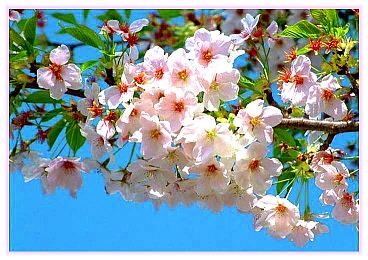 Creación del ser impersonal más ingenioso y sincero -Dios- por seres celestiales de luz El mensaje contiene los siguientes temas: Los seres de luz celestiales, que viven sin excepción en el justo principio de igualdad, crearon al ingenioso e impersonal ser Dios (Espíritu de Amor o Deidad Yo Soy) Por qué los seres celestiales, desde la creación de la Deidad en sus planetas evolutivos sutiles, no han necesitado una guía personal y una instrucción espiritual personal Por qué los seres celestiales apóstatas tuvieron que cambiar varios átomos sutiles después de la división de la creación en su nuevo hábitat cósmico fuera del ser celestial Los seres profundamente caídos crean para sí mismos en el último período de su caída, en contra del principio celestial de la creación, planetas de materia bruta y el ser humano con su cuerpo material para deslizarse en ellos. Los seres incorregibles, al crear al hombre, almacenan en sus genes diversas informaciones, que aún hoy están activas, para que se sienta cómodo en el mundo de los engaños, las depravaciones, la violencia y la frialdad de corazón y su alma permanezca ligada a él Por qué aumenta la agresividad de la radiación solar y por tanto amenaza la vida terrestre El espíritu universal de amor, Dios, pide a los pocos justos que lleven más constantemente un modo de vida noble y armonioso según su conocimiento celestial, para elevar la vibración terrestre, siempre decreciente. El espíritu de amor trata de iluminar la falsa imagen de nuestra madre de creación original y el monopolio masculino del mundo a la luz de la verdad divina. La "humildad divina" es la característica vital más importante de los seres celestiales. En el ser celestial no hay personalidades de alto rango, ni culto a un ser de luz, al espíritu del amor, ni tampoco actos cultuales. Cómo los mensajes del espíritu universal de amor llegan a los seres celestiales puros y luego a la tierra a los mensajeros celestiales (heraldos). Amor sincero-conexión de la Deidad impersonal Yo Soy con el Sol Central Original y su trabajo continuo para toda la creación Cristo explica en nuestro restringido lenguaje humano algunas características sobresalientes de la Deidad Yo Soy Existen peligros inimaginables e invisibles para los heraldos caídos que transmiten personalmente sus grandes conocimientos espirituales en conferencias o libros, así como para sus seguidores que se vinculan a ellos. De qué potencial energético se creó o existe actualmente la deidad Yo Soy Por qué los creyentes en Dios glorifican a personas especialmente dotadas y sobresalientes y por qué han surgido de ello muchas sectas Esfuerzo intensivo de cooperación voluntaria de los seres celestiales con los seres extraterrestres de los dominios superiores de caída parcial-material para acelerar la finalización de la división de la creación. La creciente falta de energía en los dominios de caída de sólidos de baja vibración está causando un desorden alarmante, especialmente en la Tierra Los seres celestiales crean una ley de conservación de la energía Qué circunstancias pueden llevar a que un ser celestial pierda tristemente su dualidad en la caída y qué puede ocurrir con los seres encarnados en la tierra que cooperan voluntariamente en el plan de salvación celestial. Por qué no hay posibilidad de que nuestros padres originales, los fundadores de la creación celestial, vuelvan a su creación natal o establezcan contacto con ella. A los seres celestiales les gusta realizar juegos de movimiento Encuentros con personas de conciencia desigual que atraen la energía Gran importancia de la comunicación constante y sincera con la Deidad Yo Soy para las personas que quieren acercarse a su hogar de luz interior Saludos a ustedes, gente de buena voluntad y con el corazón abierto a la luz celestial. De la unión de amor celestial Yo Soy, mi espíritu de amor en Cristo se comunica una vez más a través de un heraldo, que por primera vez en la historia de la humanidad ha logrado comprender mi amor completo de la sabiduría divina más profundamente y más cerca de la verdad, de modo que a través de él de la corriente de amor muchas leyes celestiales importantes y las reglas de la vida pueden fluir a través de más ampliamente y más claramente en la declaración o erróneamente interpretado puede finalmente ser corregido. Su alma, muy madura, da constantemente a su hombre mediúmnico nuevos impulsos y cuadros de pensamiento brevemente superpuestos con un conocimiento celestial ampliado, para que los tome en la conciencia superior y los piense lógicamente. Esto es necesario porque un heraldo debe comprender primero su nuevo conocimiento de la fuente celestial inagotable de todo ser en el nivel de sentimiento de su corazón, es decir, compararlo con la lógica de la ley celestial que conoce, para luego poder clasificarlo más ampliamente en su conciencia. Sólo entonces siente desde dentro la certeza de que tiene razón en sus percepciones divinas y puede aceptarlas libremente por convicción. Sólo entonces se abre a las leyes divinas más profundas o a las reglas celestiales de la vida y la sabiduría. En verdad, esto no es fácil para un heraldo en este mundo, que es un mundo lleno de engaños. Este mundo ilusorio fue creado por los seres que una vez estuvieron profundamente caídos y que aún se encuentran en el estado etéreo, para vivir en el principio de la vida actualizando a la persona bajo la guía personal. Sus almacenes de vida de los cuerpos de luz ya bastante degenerados energéticamente los transfirieron con la creación humana a los genes. Son pequeños centros de control de la vida humana y contienen los programas funcionales y de mantenimiento de la vida necesarios para todas las regiones y células del cuerpo. Para ello, ciertos genes almacenan constantemente todos los movimientos del cuerpo y también toda la información del centro cerebral de la conciencia superior. Esto significa que todos los almacenes genéticos de los movimientos mentales y humanos, así como la información y las experiencias enviadas y recibidas de la conciencia superior, forman juntos la subconsciencia humana. Esto también contiene recuerdos destructivos de los antiguos seres caídos contra la vida y dirige inconscientemente a las personas hacia el comportamiento desviado y la violencia. La mayoría de las personas no piensan en por qué se comportan de forma especialmente extraña o, por ejemplo, maliciosa en uno o varios ámbitos de la vida. No saben la causa de ello. Si pudieran analizar los recuerdos primordiales de los seres de la Caída en sus genes, no podrían salir de su asombro. Entonces tendrían por fin la prueba de que este mundo fue creado en contra de los almacenes de partículas celestiales y de las reglas de la vida y que la vida humana sólo consiste en engaños y camuflajes. En verdad, desde el punto de vista del Espíritu de Dios, las personas viven una vida inconsciente de constante autoengaño. Se engañan y con ello se decepcionan, y ellos mismos también engañan a los demás con sus pretensiones. Quien mira conscientemente este mundo de ilusiones puede ver qué creación imperfecta es la vida terrenal. No fue mi espíritu de amor quien creó el cosmos material, la tierra y los hombres. Pero este conocimiento tan importante no lo poseen los hombres creyentes en Dios, que me rezan en sus corazones. Siguen contemplando este mundo de engaños sin una pista y se contentan con el conocimiento ilusorio de las creencias religiosas. Esto los ciega tan intensamente que imputan a Dios la obra imperfecta de la vida de los seres caídos apóstatas. En verdad, quien aún no ha despertado del sueño espiritual seguirá considerando este mundo como una creación de Dios. Esto continuará hasta que las escamas caigan de los ojos de un hombre o de un alma. En verdad, pueden pasar muchos tiempos terrenales y cósmicos hasta que la conciencia del alma se desprenda finalmente de los errores de este mundo con mi ayuda siempre gratuita. Por favor, piense con visión de futuro y lógica desde una perspectiva superior. Este mundo se ha orientado a una vida centrada en la persona, es decir, a un comportamiento desalmado, egoísta y dominante por parte de los seres del otoño. Sus edificios creados u obras de arte exteriores de estructura material sólida son, en su mayoría, de corta duración, porque pronto vuelven a ser destruidos tras su laboriosa construcción por hombres dispuestos a utilizar la violencia en la asociación invisible con almas terrestres alineadas de la misma manera o por devastadoras catástrofes naturales. La propia estructura material, es decir, las partículas materiales con su núcleo, que también contienen un sutil, sólo poseen recuerdos efímeros de los anteriores seres que caen. Las partículas materiales (átomos) están programadas de forma contraria a la vida celeste, es decir, no contienen los almacenes funcionales para una vida conservadora permanente. Por eso, la vida cósmica material bruta en el ser-caída más bajo, a la que también pertenece el ser humano formado por partículas materiales, no tiene ningún futuro en la creación total y tampoco la más mínima posibilidad de sobrevivir permanentemente. Aquellos de ustedes que están más informados espiritualmente quizás se preguntarán en este punto: ¿Por qué los seres profundamente caídos crearon este mundo y al hombre en primer lugar y por qué quieren mantener esta vida incomprensiblemente sufriente y peligrosa en constante temor? Esto debe entenderse así: La única razón por la que crearon el cosmos material fue porque se quedaron sin energía. Querían refrescar y sostener sus cuerpos de luz degenerados con una nueva energía del exterior a través de un cuerpo humano. Esto fue posible para ellos porque en cada partícula material, incluso en la célula, hay además un átomo sutil que vibra más alto. Esta creación fue bien pensada por ellos. Como en esta fase de la vida en el ser de otoño ya no tenían la intención de tomar el contacto sincero con Dios, el espíritu de amor impersonal, en su núcleo vital (corazón pulsante), para solicitarle nuevas energías vitales y tampoco tenían ya la intención de volver al ser celestial, sabían, sin embargo, cómo podían recibir aún más, sin embargo, energías negativas unipolares de forma indirecta. Por lo tanto, eligieron este camino para crear el cosmos material. En las partículas sutiles existentes (átomos) introdujeron información para la formación y creación de partículas materiales. Los núcleos que contenían debían conectarse entre sí, mantenerse unidos magnéticamente durante un tiempo determinado y trabajar juntos sobre una base energética. Esto lo consiguieron con creces. Pero la vibración de su alma ha descendido aún más en el transcurso de la vida terrestre a través de un nuevo derroche de energía y un nuevo comportamiento contrario, lo que los seres celestiales desconocen. El planeta tierra material ha tomado cada vez más una estructura o forma sólida a través de la programación de partículas de los seres profundamente caídos. Las partículas atómicas que antes eran de materia fina ya no podían ser penetradas por la luz del sol debido a la reprogramación hacia la materia gruesa. Esta fue la causa de la aparición de la sombra! Para su mejor comprensión espiritual le daré una imagen. El sol terrestre está compuesto por diferentes partículas (átomos). Llevan información funcional para generar y transmitir calor y luz a través de gases brillantes y en movimiento. Han tenido un buen éxito temporal en la creación del sol para el cosmos material grueso y la tierra, que los seres de más baja vibración siempre eligen como su planeta natal para renacer. Pero ahora los hombres y sus almas, debido a su conducta contraria a las leyes celestiales, se hunden cada vez más en la vibración junto con su planeta de residencia. Esta condición imparable y fluctuante tiene graves consecuencias para todo el sistema planetario y también para el sol resplandeciente, productor de energía y luz, para que a través de sus rayos de luz pueda surgir y sostenerse siempre una nueva vida. Pero de vez en cuando, de forma incontrolada, en contra de sus programas funcionales, llegan a todo el sistema solar demasiadas radiaciones luminosas o demasiadas partículas de radiación, que tienen un efecto mortal. Esto significa que una mayor cantidad de radiación llega a su esfera de vida humana de lo que fue calculado previamente por los Seres de la Caída y programado en el núcleo atómico material del sol. Vosotros, personas interiores con orientación espiritual: la vida cósmica está programada para una interacción armoniosa de diferentes tipos de partículas, de corrientes energéticas, radiaciones y vibraciones. Esto significa que cada partícula de un planeta, su vibración y su radiación energética deben estar en gran medida en armonía con el Sol de la Galaxia que da energía. Sin embargo, cuando los habitantes de un planeta interfieren violentamente con él, hacen un mal uso o derrochan enormemente las energías y llevan un modo de vida bajo y desarmónico, entonces la vibración y la radiación energética de un planeta disminuyen enormemente. Las partículas planetarias en este estado cósmico anormal ya no tienen entonces ninguna correspondencia con las partículas programadas dentro de la galaxia y las del cenit energético, el sol de la galaxia que da vida. Esto provoca perturbaciones masivas en todo el sistema solar porque el desorden de un planeta se extiende a todas las partículas de la galaxia. ¿Puede imaginarse que las partículas de energía negativa de baja vibración, con radiación oscura y almacenamiento anormal, que los habitantes de un planeta han enviado, se acumulen en grandes campos de energía destructiva? Una vez que se haya acumulado un gran volumen de energía negativa, se descargará violentamente, de modo que las energías penetrarán y se extenderán por todo el sistema solar a través de los caminos de la luz cósmica, causando una perturbación y un desorden masivos en el sol y sus planetas en órbita. Si es así, entonces también puedes comprender mentalmente que las partículas de energía destructiva que provienen de ti son capaces de causar fuertes turbulencias de las energías solares y, como resultado de ello, se producen torbellinos y descargas energéticas de proporciones devastadoras en la superficie del sol. Algunos investigadores en su tiempo terrenal los han avistado a través de telescopios gigantescos y han informado sobre ellos, pero no pueden determinar sus causas y tampoco pueden estimar correctamente los efectos devastadores sobre la vida galáctica, porque no tienen orientación espiritual y muy poco conocimiento sobre las importantes conexiones espirituales-cósmicas. Ya que el sol de la galaxia desde su núcleo material anima o suministra a los planetas que circulan con partículas solares o de luz cargadas energéticamente que fluyen fuera de sí mismo y después de un tiempo cósmico atrae magnéticamente las energías utilizadas de nuevo para su procesamiento, por lo que una y otra vez también las energías negativas concentradas le llegan desde la tierra. Estos perturban su función de procesamiento y distribución de energía a los planetas conectados energética e informativamente con él. Y como yo, el espíritu universal del amor, ya he explicado, las energías negativas procedentes de los seres humanos provocan fuertes torbellinos en la superficie del sol. Mediante gigantescos torbellinos energéticos, el sol se libera de nuevo de las partículas negativas repeliéndolas y, sobre todo, transportándolas de vuelta a los originadores o a su planeta. De este modo, se adentran sin control en el sistema solar y alcanzan su atmósfera planetaria. Eso significa: cada vez más partículas negativas repelidas por el sol entran en la capa protectora atmosférica de su tierra y eso tiene como consecuencia que la capa protectora se destruya lenta e inexorablemente. Las partículas de la capa protectora terrestre contienen la programación para dividirse o multiplicarse y reemplazar las partículas destruidas. Pero si el sol expulsa constantemente mayores cantidades de partículas negativas y éstas llegan a la tierra, entonces la capa protectora terrestre ya no puede resistir las fuerzas destructivas concentradas que originalmente provienen de los humanos. Esto puede tener consecuencias en su día devastadoras para la vida terrenal. En verdad, la razón esencial de esto es que se están produciendo tremendas descargas de energía en el sol, porque los seres humanos, a través de su forma de vida que se ha salido del orden cósmico, están generando muchos campos de energía negativa y hundiéndose rápidamente en su vibración, sumiendo a su planeta y a todo el sistema solar en el caos cósmico. Por favor, intenta comprender los procesos energéticos desde el punto de vista del Espíritu de Amor Celestial. Su sol material está dotado de un núcleo atómico material y sutil y de partículas similares y tiene el mayor núcleo atómico de la galaxia. La interacción energética de los dos núcleos solares tiene un efecto de atracción, estabilización y vigorización de todas las partículas de su galaxia sólida. El núcleo atómico sutil de vuestro sol galáctico es un transmisor de las fuerzas celestes bipolares, las cuales, sin embargo, sólo son aceptadas por el núcleo atómico solar material de forma unipolar (negativa), transformadas y luego transmitidas a las partículas materiales del sistema solar. El núcleo atómico sutil de su sol galáctico está conectado con el cenit celestial, el sol central primordial, que le transmite a través de los canales de luz las fuerzas sutiles de reposición para un mayor soporte de vida para el almacenamiento después de un tiempo de eones - una órbita completa del sistema solar material alrededor del sol central primordial. Pero si el sistema solar se hunde rápidamente en la vibración, entonces el sol material se descontrola. Las memorias funcionales contenidas en vuestro Sol de la Galaxia de los antiguos Seres Caídos para transmitir constantemente su energía solar al sistema solar material y también a vuestro planeta Tierra no son suficientes para poder llevar a cabo su tarea sin perturbaciones en la condición cósmica anormal de una vibración de partículas excepcionalmente baja. Esto significa que carece de más información para regular o corregir la condición de amenaza cósmica que se ha producido. Por favor, imagina que todos los planetas del sol, que pertenecen a su sistema y a los que regala amorosamente con energías, están conectados a él a través de caminos de luz energéticos e informativos (canales). Si un planeta entra en un estado vibratorio tan bajo a través de sus habitantes, entonces arrastra a todo el sistema solar a una vibración más baja. Esto se manifiesta ahora de tal manera que el sol terrestre irradia incontroladamente sobre sus planetas y campos magnéticos, ya que carece de información nueva y mejorada o de datos de memoria para el control, de manera que pueda adaptarse a la situación de vida cambiada o a las circunstancias. En verdad, los seres de otro mundo, profundamente caídos -los antiguos creadores de este mundo y del hombre, la mayoría de los cuales han permanecido atados a la tierra- ya no son capaces de reprogramar las partículas materiales mediante sus poderes de pensamiento. Se han vuelto indiferentes debido a su enorme gasto de energía vital y a sus grandes cargas mentales, que se han impuesto a sí mismos en innumerables eones en diversas esferas extracelestes de la vida. En el presente cósmico tampoco tendrían ya las fuerzas vitales y el potencial de conocimiento espiritual para proporcionar al sol material fuera de control nueva información. Se han alineado con la vida del mundo y quieren seguir saboreando y disfrutando de sus estilos de vida desviados mientras la vida terrenal siga existiendo. Muchos de ellos sospechan el fin de la vida terrenal y también se dan cuenta de que la tierra está en un estado de vibración extremadamente bajo y amenazante. También sospechan que la tierra o el sistema solar está a punto de ser limpiado, transformado y conducido de nuevo a los reinos cósmicos sutiles por el espíritu universal de amor, los seres celestiales puros y los seres extraterrestres más evolucionados que se han unido al plan celestial de salvación. Pero lo ignoran. Dado que este mundo fue creado por los seres profundamente caídos, el espíritu de amor y los seres celestiales puros no pueden interferir en su esfera de vida, aunque haya situaciones amenazantes para la vida terrenal. Esto no lo permite la ley de la libertad de la vida celestial, a la que el espíritu celestial del amor se adhiere sin excepción. Pero ayuda a los hombres y a las almas de forma lícita a través de los seres de luz puros y celestiales y también a través de los seres extraterrestres bien intencionados, para que puedan seguir existiendo. A los que han elegido voluntariamente el plan de salvación y están abiertos a las comunicaciones de la ley divina, Dios les ayuda a través de heraldos sinceros y discretos. Los seres de luz pura y los extraterrestres ayudan de diversas maneras desde el fondo, pero no están autorizados a intervenir directamente en el sistema de vida humano. Lo saben y lo cumplen. Sólo cuando se alcanza el tiempo del eón para la disolución del sistema solar - es el fin de la existencia de la caída y el lento retorno de todos los seres fuera del cielo al ser celestial - sólo entonces se permite a los seres celestiales con la ayuda del espíritu de amor borrar las programaciones anteriores, por ejemplo en el sol material, e introducir otras nuevas para la remodelación de las partículas en una estructura sutil. Esto lo hacen en gran número siempre juntos y de forma amorosa a través de sus poderes de pensamiento agrupados. Ahora el tiempo del eón está casi alcanzado cuando el arreglo celestial en la caída entra en vigor. Estáis cerca de ella y experimentáis grandes dificultades cósmicas y terrenales en la última fase de la vida terrenal, que os preocupan. Esto es comprensible para mi espíritu de amor y para todos los seres celestiales, pero por lo tanto no te angusties. Dirígete siempre hacia mí en el interior, entonces caminarás en mi protección y mi ayuda te será concedida y podré alejarte de las situaciones peligrosas de la vida o protegerte del desastre. En verdad, la vida terrenal podría ser mucho más llevadera y menos peligrosa, pero las incorregibles almas caídas no permiten mi ayuda. Si los seres profundamente caídos vivieran juntos en una unidad pacífica y la mayoría quisiera y deseara unánimemente hacer uso de la ayuda de mi espíritu de amor y de los seres celestiales -aún antes del final del período de tiempo de la existencia de la caída-, entonces un nuevo programa de control se introduciría inmediatamente en el sol de vuestro sistema solar y podríais vivir más despreocupados y más fácilmente. Pero desafortunadamente esto no puede suceder en este mundo engañoso, porque principalmente los líderes oscuros, atados a la tierra (almas), que trabajan junto con personas aliadas, de ideas afines y no quieren permitir una corrección de las visiones cósmicas y humanas equivocadas de la vida, así como también un nuevo conocimiento para la expansión de la conciencia del alma humana. Esta es la razón por la que el espíritu universal de amor y los seres celestiales sólo pueden ayudarte de forma muy limitada, ¡aunque les gustaría hacer más! Por lo tanto, no cambiará la información de control en el sol material, que emite rayos cada vez más incontrolados e incompatibles (partículas de luz que actúan magnéticamente) para la vida humana y la naturaleza. Pero, por favor, no consideres que el sol es destructivo, aunque sus rayos dañen cada vez más la vida terrestre. Esta condición amenazante es el resultado de la forma de vida ilícita y caótica de la humanidad, que con ello se hunde cada día más en su vibración anímica. Por favor, imagina el sol material como un ser impersonal muy activo, que transforma la vida de naturaleza sutil en las más pequeñas partículas materiales (átomos), las multiplica y las deja madurar hasta alcanzar una forma y un aspecto hermosos. Esto sólo puede ocurrir porque ya en las partículas materiales más pequeñas de la luz hay información para la ampliación y formación de la vida de diversos tipos. Por favor, piensa aún más. El Sol guarda en su interior almacenes de conocimiento para la creación, renovación y conservación de la vida galáctica y envía imágenes a los respectivos planetas sobre cómo deben formarse en el cosmos y moverse en órbitas elípticas calculadas para ellos. Irradia y estimula las partículas interconectadas de una naturaleza material-fina-materia para que se desarrollen, por ejemplo, en una planta, para que después de un largo período de maduración puedan pasar a una vida espiritual superior ya existente. En verdad, el sol material, con su vida interior sutil, es un ser impersonal inteligente con sentimientos de corazón, porque su conciencia espiritual contiene mucha información de la vida celestial. También siente cada emoción de las personas y las almas que la envían inconscientemente y se complace cuando recibe la gratitud de sus corazones. Sin embargo, desgraciadamente, esto no suele ocurrir. Si sientes gratitud por ella, entonces ella se alegra y transmite inmediatamente tu alegría y la suya a la Deidad impersonal Yo Soy (Espíritu de Amor) en el Sol Central Original celestial. La Deidad Yo Soy es en el sol primordial celestial un ser vivo universal sin cuerpo de luz. Su ingeniosa conciencia, que nosotros los seres celestiales hemos programado juntos desde el inmenso potencial de almacenamiento de nuestra conciencia evolutiva, contiene el mayor núcleo atómico sutil y el mayor volumen de energía de la creación de la totalidad en el sol central primordial. Los dos juicios positivos y negativos (Yin y Yang) en el núcleo atómico -de estos polos duales que se atraen magnéticamente, uno contiene cualidades del ser más femeninas, el otro más masculinas- han sido programados por nosotros con diferentes memorias funcionales para la creación. Para ello han recibido nuestras cualidades de seres sensibles para su pensamiento y trabajo de conciencia independiente, para que unidos en una sola conciencia puedan sentir su camino hacia nosotros los seres celestiales con los más altos sentimientos del corazón y nos comprendan mejor. Esta programación se hizo en la creación de la Deidad Yo Soy de nosotros por la razón de que los juicios en el gigantesco núcleo atómico del sol central primordial pueden mantener una hermosa conexión de amor dual de corazón y una comunicación viva entre sí que nunca termina. A través de su atracción magnética y sus fuertes y constantes pulsaciones, se crean para ti energías sin interrupción en una abundancia inimaginable, que emanan hacia toda la creación, abasteciéndola y sosteniéndola eternamente con su aliento vital: energías exhaladas e inhaladas. Por lo tanto, los seres celestiales estamos muy agradecidos a la Deidad Yo Soy. Pero como es igual a nosotros, ningún ser lo pondrá más alto de ninguna manera - como desgraciadamente siguen haciendo los creyentes en Dios espiritualmente ignorantes y equivocados en la tierra y en las zonas pobres de luz de otro mundo. Como veis, la deidad Yo Soy es un ser sensible y cordial, que contiene nuestras cualidades celestiales, al igual que las vuestras, pero que desgraciadamente están más o menos cubiertas por formas de conducta sin corazón con algunos de vosotros. Tal vez a través de mi descripción puedas ahora imaginar mejor a la Deidad Yo Soy, el espíritu impersonal universal del amor, que también está contenido en el núcleo de vida de tu alma con su esencia universal, y así construir una relación interior más sentida con ella. Pero esto se lo dejamos a ustedes, ya que son seres ilimitadamente libres de la creación por toda la eternidad. Vosotros, personas ligadas a Dios y orientadas espiritualmente, por favor, asumid siempre que la Deidad Yo Soy coordina y controla los mundos celestiales de forma suave y amorosa, energética e informativa. Pero sepa que no puede transmitir ninguna información adicional para regular los mundos extracelestes porque los seres apóstatas lo querían así. Debe adherirse a las memorias que programaron en los soles galácticos extracelestes creados. Esto ocurre igualmente en el cosmos material y en el sol de su galaxia. Ha sido programado por los seres profundamente caídos para recibir y transmitir fuerzas negativas unipolares, ya que han creado para sí mismos este mundo impío. Es decir, ninguna fuerza lícita bipolar del sol original celeste debe entrar en el mundo de los seres apóstatas a través del sol material. Por lo tanto, programaron el sol de tal manera que separa inmediatamente las fuerzas bipolares y divinas entre sí. Esto significa que, en lugar de recibir el conjunto de fuerzas divinas positivas y negativas, almacenarlas y transmitirlas al cosmos material, se permite guardar sólo las fuerzas negativas unipolares para almacenarlas y luego transmitirlas a los planetas en dosis, según un determinado ritmo de los planetas. Las fuerzas positivas rechazadas son entonces atraídas de nuevo por el Sol Central Original celeste para ser procesadas y de nuevo pasadas a los mundos celestes ahora de forma bipolar legal. Si los seres sin Dios de la Caída aceptaran las energías bipolares y divinas de la fuente de vida celestial, el sol central primordial, a través del sol material en su mundo creado, entonces se verían obligados, para poder existir energéticamente, a incluir más las directrices celestiales en sus vidas. Pero eso significaría que su galaxia creada con su planeta morada, la Tierra, sería atraída magnéticamente por los planos trampa más ricos en luz, pero eso es exactamente lo que no querían. Sólo a través de un mundo unipolar e ilegítimo, en el que el sol material los mantiene vivos física y mentalmente, podrían seguir existiendo fuera del ser celestial en su estado indigno de vida. ¿Habrías pensado que esto era posible? Ustedes, personas de corazón abierto y espíritu de amor, por favor, cambien de opinión ahora. Estás en un mundo de ilusiones, lejos de la Vida Divina. Vivirás en el error hasta que empieces a buscar honestamente la verdad celestial. Seguirán creyendo en afirmaciones falsas hasta que se hayan hecho una nueva imagen real de este mundo para ustedes. Sólo entonces percibirás cada vez más desde dentro mis impulsos libremente ofrecidos que señalan el camino a través de tu alma espiritualmente despierta, que se dirigen hacia la vida de propiedad celestial del corazón. Esto significa que primero debes salir de esta visión del mundo fría para el corazón, para poder entrar en el mundo espiritual de la luz divina que satisface el corazón. Pero esto sólo puede ocurrir lentamente, sin prisa y sin autocompulsión o mortificación. Cuando hayas alcanzado cierta madurez de conciencia, entonces podrás comprender bien y clasificar espiritualmente la descripción de mi espíritu de amor. En lugar de creer los informes engañosos de los científicos y los hombres espirituales sobre este mundo, el cosmos material y el reino de los cielos, te vuelves más sensible para las conexiones espirituales de la creación y también sobre la vida espiritual real e inmortal de tu alma en las zonas de caída del otro mundo y en el ser celestial. Entonces obtendrás una previsión espiritual para tu vida actual en vestido físico y comprenderás mejor por qué está ocurriendo en tu planeta esto y aquello que es inexplicable o que pone en peligro tu vida. Podrás tener una visión más mental de los preocupantes acontecimientos en la superficie del Sol, pero no llevarás ni un solo pensamiento negativo a tu dador de vida galáctico, porque ahora entiendes mejor las conexiones espirituales. Sabe entonces que no tiene cualidades destructivas ilegales, porque fue programada para una vida edificante y sustentadora y además siempre ha cumplido con su tarea de forma tan cálida y desinteresada. Desgraciadamente, los recuerdos de los seres renegados de aquella época ya no son suficientes para el tiempo terrestre actual, con el modo de vida caótico de los hombres y la superpoblación terrestre. En aquel momento no podían prever con tanta antelación que la humanidad actual caería tan profunda y rápidamente en la vibración. Sin embargo, hay muchas otras causas para que este planeta siga bajando de frecuencia. Pero ese es otro tema, que ya he tratado en muchos mensajes sobre el Heraldo y que seguiré desarrollando, si él está abierto a ello. Mi más sincera petición a las personas del espíritu del amor es que ahora, aunque el sol esté hiperactivo en el sistema cósmico-material en este momento y libere una dosis de radiación y unas corrientes magnéticas demasiado altas, no os preocupéis demasiado por vuestra vida, porque de lo contrario bajaréis bastante en vuestra vibración de conciencia. Esto no sólo es perjudicial para ti o para tu energía vital, sino también para toda la vida planetaria. En verdad, ustedes son los pilares celestiales encarnados de la luz en este mundo oscuro para las personas espiritualmente dormidas y sus almas fuertemente cargadas - ¡por favor, no lo olviden! Si en lugar de tus rasgos de carácter poco atractivos ahora, a través de tus esfuerzos de corazón, incorporas los nobles modos de conducta celestiales en tu vida y con ello te has acercado de nuevo a mí en la vibración de la vida, entonces eres para tu entorno con tu núcleo de vida del alma de alta vibración como un pequeño sol que irradia partículas de luz que despiertan espiritualmente y construyen la vida. ¿Puedes entender esto? Por favor, tened en cuenta esto: el sol de vuestra galaxia querría seguir haciéndoos felices con sus rayos de luz que dan energía y hacer posible una vida soportable en el planeta, pero las memorias introducidas en él no son suficientes para ajustar su radiación a la tierra que vibra cada vez más bajo con su gente y así garantizaros una vida con rayos de luz inofensivos. Si habéis comprendido el sentido profundo de la descripción que mi espíritu de amor hace de vuestro sol, y si al principio estáis comprensiblemente preocupados por la situación cósmica actual, os pido que no cometáis el error de asustaros. Por favor, tampoco te dejes contagiar por los informes de pánico y miedo de algunos investigadores sobre tu sol, ya que esto no sólo te perjudica sino que puede desencadenar reacciones cósmicas negativas. Porque, cuanto más piense la gente con miedo sobre las actuales tormentas devastadoras del sol material y su creciente emisión de partículas al espacio galáctico, más y más rápido se acumulan los campos de energía negativa y una vez alcanzan la conciencia sensible de su sol. Reaccionaría a esto con tristeza, y esto significa que caería en una vibración aún más baja. Probablemente muchos de vosotros estéis agobiados por estas declaraciones de mi espíritu de amor. Pero, sin embargo, traten de captar con mayor visión y profundidad la vida cósmica, que lleva en sí innumerables tipos de partículas atómicas y está integrada en el sistema funcional ordenado de la creación total. Imagina que cada partícula en tu cosmos material y especialmente en el ser sutil y celestial de los seres de luz tiene una alta sensibilidad. Tenga en cuenta que todo lo que ve, siente, toca, saborea y percibe con el sentido del olfato está formado por diferentes partículas. También contienen información de la vida original del ser celestial. Sin embargo, varias partículas de vibración inferior todavía recibieron información adicional de los seres que caen para su vida extracelestial después de la división de la creación, que sólo se hizo posible durante un período de tiempo temporal. Dado que toda la vida pulsante del ser cósmico se basa en la radiación energética, la vibración y el magnetismo, las distintas partículas (átomos) deben ser capaces de responder a diferentes frecuencias e informaciones. Por favor, piense aún más. Un pensamiento y una palabra también contienen energías. Pueden tener vibraciones altas o bajas y se transmiten de forma invisible desde un emisor (por ejemplo, un ser humano) al receptor, en este caso el sol. El sol es el receptor en este ejemplo y, por tanto, atrae magnéticamente las partículas de energía humana emitidas, que están cargadas de innumerables informaciones negativas y forman grandes campos de energía. Tal vez ahora, después de esta breve descripción, podrás imaginar mejor las leyes cósmicas y sentir con el corazón un poco más en la vida de la Galaxia material Sol. A este respecto, mi espíritu de amor quisiera informarle más a fondo. Es posible que haya escuchado en los medios de comunicación la opinión de científicos preocupados por la inexplicable sobreactividad del sol. Buscan explicaciones de por qué los rayos solares tienen un efecto tan agresivo, y en sus investigaciones en las capas de hielo de los polos de la Tierra han llegado a la conclusión de que el sol nunca había brillado de forma tan dañina para las personas y la naturaleza. Los investigadores están muy preocupados por este extraordinario estado de cosas. Todavía no se sabe por qué puede producirse una radiación solar tan intensa. Saben mucho sobre las partículas materiales (átomos), sobre la radiación, la vibración y el magnetismo, pero no se enteran de que la vibración descendente de los acontecimientos mundanos en la tierra es decisiva para la radiación solar dañina. Sabed, vosotros, gente de buen corazón y orientada espiritualmente: El sol material, que emite partículas de luz a sus planetas galácticos para suministrarles nuevas energías y mantenerlos vivos, ha sido programado por los Seres de la Caída para una determinada vibración y radiación de luz. Sus partículas están constantemente en contacto con las partículas de la atmósfera terrestre, los robles elementales de la tierra y con los de la vida terrestre, respectivamente tienen importantes tareas que cumplir. Si ahora la vibración de la gente y de la tierra se encuentra fuera de los datos almacenados, entonces bajo esta circunstancia la vida terrenal está amenazada. Temporalmente, cuando la vibración terrestre desciende aún más, la capa protectora atmosférica-terrestre puede dañarse rápidamente y la luz ultravioleta se intensifica en la superficie terrestre en la zona de la capa protectora defectuosa. En consecuencia, pueden producirse quemaduras y sequías en el medio natural y, en el caso de una exposición directa al sol, aunque sea por poco tiempo, graves daños en la piel y en los ojos de las personas sensibles. Esto es el resultado de la rápida decadencia vibratoria de la Tierra, que tiene tanto un núcleo atómico material como un núcleo atómico sutil energéticamente conectado con ella. La cubierta material de la tierra, que consiste en diferentes tipos de átomos minerales, viene a través de la forma de vida caótica de la humanidad cada vez más en una vibración más baja. Este estado de la caída de la tierra no puede ser detenido por mi espíritu de amor en la unión de amor celestial Yo Soy y el modo de vida ilícito de los hombres no puede ser corregido, porque cada ser vive en la creación total en absoluta libertad. Esto está anclado en nuestra ley celestial y mi espíritu de amor también lo cumple sin excepción en los mundos extra celestiales. Tu planeta sólido pertenece a la zona vibratoria más baja del ser-caída, que los apóstatas impíos, sin embargo una vez puros seres celestiales han creado para sí mismos. Mi espíritu de amor no puede interferir con su libertad de ser o su forma de vida ilegal. Eso sería una intromisión ilegítima en la libertad de acción de los hombres y en su planeta. Mi espíritu de amor universal no puede comportarse de forma diferente porque los seres de la creación me han creado amante de la libertad y lo han determinado así para su vida celestial. Por esta razón, mi espíritu de amor sólo puede, de manera indirecta, a través de heraldos sinceros, dirigirse a los hombres que están conectados con Dios y espiritualmente maduros y pedirles que permanezcan lo más constantemente posible en una forma de vida más elevada o que vivan su conocimiento celestial de la ley. Sería fácilmente posible para estos pocos justos elevar la vibración de la tierra y evitar tanto sufrimiento terrenal. Esta es una petición sincera de mi espíritu de amor de la Deidad Yo Soy a la gente de corazón abierto! *     *     * Ahora mi espíritu de amor, Cristo en el Yo Soy, que está unido a todos los seres de la creación, también tú, en la justa igualdad celestial de los seres, pasa a un tema celestial muy agradable, a saber, la creación de la "Deidad Yo Soy" por los seres celestiales. Fue creado por todos los seres celestiales en un momento de la creación, en el que hacía tiempo que habían acumulado una experiencia útil de las precreaciones en el principio personal de la vida, para cambiar a una vida aún más libre y sobre todo más impersonal. Esto también debería ser muy beneficioso para nosotros en la convivencia con los seres de los planetas de la evolución, así como en nuestra asociación dual en el mismo estado de conciencia y en armonía de corazón. Muchas experiencias que nuestros padres de la creación pudieron llevarse de su anterior vida dual en otra creación impersonal. Para evitar la atracción de sus cuerpos de luz hacia su antigua creación de origen, tuvieron que cambiar bastante sus antiguos principios de vida y la alineación de partículas asociada. Para ello era necesario adquirir nuevas experiencias en una vida relacionada con la persona, que, sin embargo, se desarrollaba en el estado sutil. Esto era necesario porque cada partícula de sus cuerpos de luz necesitaba nueva información para alinearse con la vida cósmica. Es decir, sus cuerpos de luz debían integrarse energéticamente en la nueva creación para convivir sin problemas con todas las partículas elementales en unidad. Para ello necesitaban un largo tiempo de puesta en marcha y preparación, y esto seguía ocurriendo en las pre-creaciones.Puesto que al principio sólo habían construido un cosmos pequeño y sutil, con pocos planetas y habitantes desde su creación o procreación, y el Sol de la Galaxia (más tarde el Sol Central Primordial) no contenía aún las energías necesarias para poder transferirle otras tareas - la coordinación cósmica y la instrucción informativa de los seres hacia la siguiente evolución superior. Por lo tanto era necesario que los Padres de la Creación Original, más tarde también yo, Cristo con mi dual y gradualmente con la creación de nuevos niveles celestiales los seres dirigentes Querubines y Serafines cumplieran esta tarea. En ese momento no era posible una creación guiada de forma impersonal. Tras muchos eones de existencia celestial, surgieron problemas debido al número cada vez mayor de seres de la creación. Nuestros Padres de la Creación estaban sobrecargados con el suministro de sus hijos e hijas, que habían sido creados juntos en la más alta cordialidad, con los últimos mensajes mediante el reenvío de la energía del Sol Central Original a través de su gran núcleo de vida similar al sol, para que pudieran vivir juntos armoniosa y felizmente. Esto deseaban cambiarlo, por lo que junto con sus hijas e hijos buscaron la mejor solución. Estos fueron los primeros en encontrar a nuestros queridos padres de la creación, porque tenían las mejores condiciones para pensar con visión de futuro en la creación de un nuevo sistema de vida. Les quedó claro que sólo un ser cenital impersonal igual a ellos, con la mayor potencia energética y la mayor visión de conjunto, sería capaz de coordinar la creación con precisión y de instruir a los seres en las nuevas características evolutivas o reglas de vida -que poco a poco fueron creando ellos mismos- de forma empática y cordial. Así, sus vidas estarían libres de instrucción y guía personal. Dejaron sus ingeniosos planes para una nueva e impersonal forma de vida para que sus hijas e hijos decidieran libremente. Consultamos largamente entre nosotros, incluyéndome a mí, a Cristo con mi doble, y a todos los seres de los mundos celestiales. Entonces, satisfechos con la recomendación de nuestros padres de la creación, pasamos a una votación democrática en la que participaron todos los seres de la creación. La mayoría eligió el sistema de vida impersonal, y entonces todos los seres celestiales se guiaron por él. Pero más tarde, tras varios eones celestiales de vida impersonal, una pequeña minoría echó de menos la vida cercana y cordial con nuestros padres de la creación. Fueron estos los que se rebelaron de repente. Se han quejado a nuestra amada Deidad Yo Soy -que creamos juntos en el Sol Central Primordial- de que ya no podían comunicarse cálida y amorosamente con ningún ser guía personal. Esto es lo que los seres solían hacer con nuestros padres de la creación, Cristo y su dual, y los antiguos pares de guías de los casi autosuficientes siete planos celestiales individuales, los querubines y serafines. Todos, excepto los seguidores de esta minoría superada, deseaban de todo corazón un nuevo sistema de vida en el que no se necesitaran seres de luz líderes. A este principio de vida ingeniosamente pensado, justo, de la igualdad del ser y/o de la igualdad también se unieron los antiguos seres dirigentes de los niveles celestiales, porque reconocieron por su humildad muy abierta, su modestia y su visión espiritual por las innumerables experiencias de la creación que ningún ser celestial puede desear una forma de vida todavía mejor. A través de una vida impersonal en justa igualdad de los seres es posible que éstos sigan su vida evolutiva completamente libres, sin que nadie les diga cómo tienen que aplicar las reglas celestiales de la vida. Una vida ligada a la persona hace que no sean libres aquellos seres que se subordinan a los dirigentes porque les dejaron la competencia o la facultad de interferir en su vida libre o estos se tomaron el derecho por su propia autoridad. Cuanto más tiempo se lleve este modo de vida desigual, más sucede que haya seres gobernantes y subordinados. Debido a esto surge la injusticia porque algunos seres son favorecidos por los dirigentes y otros son desfavorecidos. En algún momento se producirá la rebelión contra los líderes y la desunión entre los seres. Esta forma de vida injusta relacionada con las personas, que sólo tuvo lugar durante un breve periodo de tiempo en una precreación, ya no fue deseada por la mayoría de los seres celestiales, por lo que todos buscamos una solución y la encontramos para nuestra vida justa e impersonal en igualdad de seres y libertad ilimitada. De ahí surgió nuestra dicha en la unión dual y la cordialidad hacia todos los seres sin conocer las diferencias. Aquellos seres de luz que aún se encontraban en el inicio de su vida evolutiva celestial no podían hacer frente al nuevo e impersonal principio de vida celestial y estaban tan tristes por ello que tuvieron los primeros pensamientos de rebelión. Se reunieron en planetas evolutivos de baja vibración para deliberar lo que podían hacer al respecto y llegaron a la decisión de construir su propia creación en la que se pudiera seguir viviendo el principio de vida personal y anterior de una precreación. Introdujeron su decisión como un mensaje en la Deidad Yo Soy. Estaba muy triste por ello y lloraba desconsoladamente. Esta tristeza se apoderó de ella porque la habíamos almacenado con todos nuestros rasgos y cualidades o le habíamos dado nuestros sentimientos y sensaciones de corazón. Entonces se puso en contacto con nuestros Padres de la Creación, que también estaban muy tristes por ello y buscaban un compromiso. Nuestra Madre de la Creación Original se tomó la decisión muy a pecho e informó a la Deidad Yo Soy que quería ir temporalmente con una parte de sus hijos, hijas y sus descendientes a la fundación de una creación adicional, fuera del ser celestial, y ayudar a cumplir su deseo. Así es como sucedió. La muy dolorosa división de la Creación ha sido aprobada por todos los seres celestiales en una votación democrática para una duración limitada de eones. Nuestra amada Madre de la Creación Original se fue con los seres de luz insatisfechos sólo porque podía ayudarles desde su brillante conciencia evolutiva a construir la Creación de vibración algo más baja y más pobre en luz en una forma de vida cambiada. Deseaba y esperaba que los seres descontentos abandonaran rápidamente el modo de vida personal por nuevas experiencias y por su propia convicción. En verdad, la división de la creación sutil ha sido un momento desgarrador que los seres celestiales nunca olvidarán. Los demás sucesos dolorosos en ambas creaciones están escritos en otros mensajes de mi espíritu de amor, por lo que no quiero repetir esto más por ahorro de energía y falta de tiempo del locutor. *     *      * Ahora mi espíritu de amor vuelve a la actual fase terrestre de la vida, donde un número excesivamente grande de personas habitan el planeta sólido y de baja vibración. Nunca antes había existido una superpoblación semejante en la Tierra. Trae consigo grandes peligros y dificultades, porque en su mayoría han encarnado almas muy cargadas, sin energía y, por tanto, de baja vibración. Esta es también una razón esencial por la que se produce un mayor hundimiento de la vibración de la tierra. El caótico modo de vida de la humanidad provoca un gran desorden en la atmósfera y en el interior de la Tierra, de modo que, por ejemplo, las corrientes magnéticas se ven bastante perturbadas o incluso se destruyen por completo. Las consecuencias de ello son el aumento de las zonas de tormenta y las catástrofes de diversa índole. En verdad, desde la perspectiva del Espíritu de Dios, estás viviendo en un barril de pólvora temporal y altamente explosivo. Otro hecho triste es que un gran número de almas atadas a la tierra con personas aliadas de la misma o similar orientación, controlan a la humanidad y la mantienen deliberadamente ignorante de la vida celestial. En verdad, estas almas oscuras, incorregibles y dominantes fueron una vez seres celestiales puros que deseaban esta vida basada en la persona en la Creación de la Caída. Ahora están tan polarizados y cargados de estilos de vida arrogantes y dominantes que no tienen intención de poner fin a esta forma de vida desviada. El antiguo acuerdo celestial -regresar al reino celestial poco a poco tras el final del período de ser otoñal- ya no les interesa. Ellos ya sabían antes de la creación del cosmos material y del ser humano que los átomos materiales, al contrario de la naturaleza sutil celestial, sólo son limitadamente viables por falta de energía. Sin embargo, ya no quieren saber nada de esto. Prefieren vivir en el principio de vida destructivo, que aprecia a la persona, por lo que inconscientemente rechazan por completo la vida celestial impersonal. La vida humilde y modesta de los seres celestiales no encaja con su comportamiento orgulloso y altanero. Por lo tanto, en el otoño, muchos de ellos tendrán durante mucho tiempo grandes dificultades para abrir sus corazones a un espíritu impersonal de amor. En verdad, es una tragedia dolorosa de proporciones inimaginables, porque no tienen criterio y siguen dándole mucha importancia a su persona y, asimismo, a otras personas que simpatizan con ellos, que les gusta verlos en el candelero y los apoyan y adoran de diversas maneras. Muchos de los seres apóstatas, que estaban atados a la tierra y ahora están de nuevo en el cuerpo humano con su cuerpo de luz (alma) degenerado y sin energía, todavía viven en su alineación hoy en día como solían hacerlo en el ser sutil de la caída. Adoran y aclaman a los líderes mundanos y además a las personas extraordinarias, que alcanzaron logros sobresalientes en un área mundana de la vida o se hicieron famosos. Otras personas de orientación religiosa, en cambio, veneran y adoran a un Dios invisible en forma de luz masculina. También sus jefes, que han de ser varones, son muy venerados e incluso adorados por ellos. Esta preferencia masculina se debe a que nuestra Madre de la creación primordial se ha despedido de sus hijos e hijas decepcionados y ha hecho el retorno celestial. Horrorizada y con el corazón triste, ha tenido que ver cómo los seres dominantes y profundamente caídos de esta tierra lo han preparado todo para destruirse anímicamente. Si un solo ser lo hubiera conseguido, se habría producido un sufrimiento sin fin y, en consecuencia, la lenta disolución tanto de las creaciones como de todos los seres. Esto ha sido impedido en el último momento por mí, Cristo en Jesús, y un gran número de seres celestiales, que se encarnaron voluntariamente conmigo para la salvación de la creación. Verdaderamente, esta intención despiadada de destrucción de la creación ha sido vigorosamente opuesta por nuestra Madre Original de la Creación. Desde ese momento ha sido rechazada y odiada por los seres profundamente caídos. Por decepción con su regreso celestial, desde entonces le son hostiles y siguen culpándola de sus arduas vidas hasta el día de hoy. Pero la verdad divina es diferente. Se puede leer en los libros religiosos cómo en lo más profundo de ellos se asienta inconscientemente la decepción sobre nuestra madre de creación original. En ellos se la representa como la gran seductora (Eva) de la humanidad. ¡Pero ella nunca ha sido eso! En verdad, vives en un mundo de engaños y ningún hombre religioso se da cuenta enseguida de que a menudo se ha dejado llevar por muchas falsedades. Son estos los que una y otra vez conducen espiritualmente a la humanidad desprevenida a un callejón sin salida. Por favor, tened el corazón abierto para estas afirmaciones espirituales que son nuevas para vosotros, que quieren sacaros del oscuro callejón sin salida de la ignorancia y de muchas afirmaciones falsas. Volved a vivir con el corazón abierto entre vosotros, y así seréis cada vez más accesibles a la verdad divina desde dentro a través de vuestra alma. Entonces ya no te imaginas a un Dios-persona masculino en tu oración del corazón y te diriges en el diálogo sincero sólo al espíritu de amor impersonal (Yo Soy-Deidad) en tu núcleo de vida del alma - como nosotros los seres celestiales también lo sostenemos de vez en cuando. Entonces ya no valorarás más al ser masculino que al femenino, porque actúa en ti la justicia de Dios, que hizo nacer la igualdad de los seres celestiales y que, por tanto, tampoco permite ninguna desventaja o degradación o elevación de un ser. Pero la situación actual de la vida de la humanidad sigue siendo diferente en este punto, especialmente en la esfera religiosa. También se puede ver la dominación masculina en las huellas del pasado. En verdad, en verdad, ¡qué mundo tan injusto y con tantos engaños, que también tentó a los seres celestiales encarnados a ir en la dirección equivocada! Muchos de ellos participan en comunidades religiosas y se orientan según sus enseñanzas. También aceptan cosas ilógicas sin argumento, porque creen erróneamente que Dios lo quiere así. Su forma de vida miope no les permite hacer justicia. Todavía se orientan demasiado en los líderes religiosos que creen erróneamente que Dios sólo quiere ver a seres masculinos en posiciones de liderazgo. Cuán lejos están con ello del sistema celestial y justo de vida sin guía personal, no pueden reconocerlo aún en este momento, porque todavía se aferran a la vieja enseñanza de la fe por convicción, donde los hombres siempre tenían la palabra. Su concepción equivocada de Dios y del sistema de vida celestial les hace creer erróneamente que Dios es un ser masculino y que la mujer sólo es tolerada en la creación y debe estar sometida al hombre. Este punto de vista les ha llevado a la falsa suposición de que Dios no creó a la mujer igual que al hombre. Con ello justifican y demuestran su superioridad masculina en este mundo y se oponen cuando las mujeres, predominantemente, protestan contra ella. La superioridad masculina en los puestos de dirección muestra a los justos que algo puede estar mal en este mundo también en este punto. Quien piensa en cómo podría comportarse de forma más honesta y justa con las personas, porque le gustaría volver a acercarse a la justicia celestial, observa entonces con melancolía muchas injusticias por todas partes en este mundo. Pero él solo es impotente contra ella, porque la mayoría de los hombres han encubierto la justa conciencia celestial o no la han abierto todavía. Les falta el poder divino para hacer algo pacífico por la justicia. Sólo son reconocibles los comienzos efímeros, que rápidamente vuelven a ser destruidos por los hombres ávidos de poder y sus almas aliadas. El poder de los injustos, de las personas y de las almas incorregibles de la caída es, por desgracia, todavía más fuerte en la tierra que el poder pionero del amor divino en los pocos justos. De acuerdo con la situación mundial actual, la humanidad probablemente no logrará un cambio serio con respecto al injusto monopolio masculino hasta el próximo fin de la vida terrenal. Tú que buscas la verdad divina. Dondequiera que mires en este mundo puedes ver grandes contradicciones con la vida celestial, justa e impersonal de los seres puros de luz. ¿Quizás se ha dado cuenta de esto? Si no es así, tratad de vivir con justicia hacia vuestros semejantes, entonces se os caerá la venda que os habéis puesto y veréis el mundo y los hombres reales sin autoengaño. ¿Quieres mantenerlo así? *       *  * A partir de mi ulterior descripción, que les ofrezco para que la comparen, tal vez les quede claro que las personas creyentes de las diferentes comunidades de fe siguen viviendo en el principio vital de las precreaciones, que valoriza a la persona. Veneran y adoran a figuras divinas imaginarias y también a sus cabezas, que supuestamente han recibido el encargo de Dios de conducirles de vuelta al reino de los cielos. Pero esto no puede ser, porque la vida celestial se desarrolla sin jefes ni seres dirigentes. Si hubiera desigualdad entre los seres de luz, no habría justicia en el ser celestial. ¿Le parece que esto tiene sentido? En verdad, la ignorancia de la humanidad creyente sobre la vida impersonal celestial y una Deidad impersonal es tan grande que mi espíritu de amor tiene incluso enormes dificultades para llegar a sus almas en el más allá etéreo. Los seres celestiales conocen este gran problema de los hombres conectados con Dios, sobre todo de sus almas, después de la vida terrenal. Llegan al más allá terrenal todavía cargados con muchos comportamientos relacionados con la persona y no se asombran cuando un ser celestial les explica que todavía llevan en sí mismos cargas anímicas dominantes relacionadas con la persona. Primero deben arrepentirse de corazón y entregarlos a Dios en el Yo Soy para que los transforme, siempre que quieran acercarse a su meta celestial, una vida personalmente discreta y humilde. La gran confusión espiritual del alma ignorante en el más allá y la angustia asociada a ella es lo que el espíritu de amor en el Yo Soy quiere evitarles a ustedes los retornados. Por eso me refiero a este punto en el que la mayoría de las almas que llegan al más allá fracasan y se vuelven decepcionadas a este mundo engañoso para encarnar. Esto no tendría que ser así si hubieran tenido más información sobre nuestra vida impersonal, humilde y sin pretensiones. Como las personas ignorantes se han orientado hasta ahora hacia este mundo y la vida personal, también pasan al más allá de esta manera. Se sorprenden mucho de las insinuaciones divinas que les ofrecen los seres puros de luz, a saber, que han vivido muchos comportamientos en la vida personal que la vida celestial no conoce. Es difícil acercarse a ellos porque inmediatamente cambian a una actitud defensiva espiritual cuando reciben sugerencias divinas correctivas sobre su visión personal y su forma de vida tan lejana. Se resisten a recibir más información y, ofendidos y decepcionados, regresan en dirección al mundo. Muchas de las almas espiritualmente detenidas más allá de la orientación religiosa tienen reproches contra Dios en ellas y no pueden entender por qué no podría darles al menos algunas pistas en la vida terrenal a través de sus líderes religiosos sobre la vida impersonal de los seres celestiales, para que les sea más fácil en el más allá entrar en el ser celestial. Pero este conocimiento no podía serles impartido por sus líderes religiosos, porque ellos mismos seguían viviendo según el principio de vida valorativo de la persona de los seres de la Caída. Siempre han estado fuera de la ley de Dios (reglas de vida celestiales) a través de las enseñanzas personales y, en consecuencia, sus enseñanzas también han estado orientadas a la adoración personal. Tampoco han sospechado que se les ha enseñado el principio opuesto de la vida, que es ajeno a los seres celestiales, en el que nunca podrían sentirse a gusto. Incluso hoy en día las personas creyentes no reflexionan profundamente sobre el contenido de su enseñanza. Los líderes religiosos creen que están haciendo un bien personal a sus seguidores de la fe al enseñarles normas de conducta religiosa. Pero para cada comunidad de fe, la doctrina tiene un aspecto un poco diferente y suele estar diseñada en torno al culto a una deidad personal y a una supuesta vida celestial que mejora la persona (jerarquía). Pero esto no corresponde a las directrices de una vida celestial impersonal, porque los seres de luz no reciben enseñanzas personales y no están vinculados a ninguna doctrina. *     *    * Ahora, a través de una mayor instrucción de la fuente inagotable de todo ser, tu conciencia humana puede captar y clasificar espiritualmente un poco más nuestra forma de vida impersonal celestial, en consecuencia también puedes comprender más a nosotros los seres celestiales, por qué estamos muy contentos y felices de la existencia de nuestra amada Deidad impersonal y que ocupa el mayor lugar en nuestra vida libre. En verdad, no podemos imaginar una vida más gloriosa y libre al unísono de los corazones, que también es el tuyo. A través de constantes expansiones del conocimiento celestial, puedes encontrar espiritualmente tu camino mucho mejor en una representación del mensaje del Espíritu del Amor. Ese es también el significado de cada nueva gota de amor. Por favor, trata de pensar en tu regreso a nuestra y tu futura vida celestial impersonal y humilde. En verdad, para nosotros, seres celestiales, el conocimiento necesario para nuestra apertura de nuevos niveles de evolución y para una vida impersonal es impartido por la Deidad impersonal que todos hemos creado juntos con los mayores sentimientos del corazón. Ustedes, gente interior y de buen corazón. Desde el momento en que creamos la Divinidad Yo Soy junto con nuestros padres de la creación, nuestras vidas han cambiado gravemente y nos hemos enriquecido con nuevos y brillantes tesoros en la vida celestial. Imagínate: La Deidad Yo Soy es el ser más sensible de la creación total de forma impersonal y de ella extraemos toda la información que actualmente necesitamos para nuestra vida evolutiva para convivir felizmente. Los almacenes de conocimiento de la vida evolutiva celestial y las regularidades o funciones de los innumerables tipos de partículas diferentes y sus inagotables posibilidades de uso contenidas en la Divinidad Yo Soy tienen un alto valor para un ser celestial, pero aún más su entrega de los más altos sentimientos de felicidad, que ningún ser de luz pura, ni siquiera nuestros padres creadores, los fundadores de nuestra dichosa creación, pueden producir. Sólo puede hacerlo porque todos los seres celestiales han reunido sus sentimientos y emociones de felicidad más elevados a partir de sus experiencias alegres y serenas, según su madurez evolutiva, y los han transmitido a la Divinidad para que los almacene y los recupere. De este modo, se creó en ella un campo de energía concentrado de una magnitud inimaginable de sentimientos y sensaciones de corazón alegres y felices. Los seres celestiales nunca dejarán de querer acercarse a sus siempre atractivas e insuperables cualidades de ser, entre ellas la bondad de corazón, la alegría, la ternura y su elevada empatía. Esto sólo es posible para ellos si siguen con diligencia otras etapas evolutivas. Pueden pasar por una etapa evolutiva en un eón. También saben que no hay fin para su desarrollo espiritual porque los seres celestiales siempre se desarrollan más en diferentes formas e inmediatamente ponen a disposición de otros seres de luz los nuevos conocimientos, experiencias y logros especiales obtenidos en una etapa de la evolución en una propiedad de vida. Sin embargo, la admisión de una extensión de la propiedad en la Deidad Yo Soy, que puede enriquecer nuestra vida evolutiva, sólo se produce siempre a través de una votación global democrática de los seres celestiales. Por favor, no pienses en la Deidad Yo Soy como un ordenador terrenal o autómata, sino como un ser altamente sensible y sin forma física. Contiene todas las características de toda la creación y puede desprender los más altos sentimientos de felicidad. Como el ser impersonal Dios, puede otorgar gran alegría y sentimientos de dicha a cada ser de luz y a la naturaleza, según su desarrollo y receptividad. Se regocija sobredimensionalmente - esto no puede ser reproducido en ninguna descripción - incluso más que un ser de luz del más alto nivel de evolución, cuando recibe y puede sentir una sensación de alegría y gratitud de sus corazones de uno de los seres de luz o de la naturaleza. Si te es posible, puedes sentirte aún más dentro de la Divinidad Yo Soy a través de esta descripción. ¿Te imaginas que la Deidad Yo Soy siente cada una de las más pequeñas emociones de los seres celestiales de luz y también de los seres humanos y las almas en el ser-en-caída dentro de sí misma y las graba o almacena siempre de nuevo en su mayor corazón pulsante de la Creación total? Este proceso sólo puede ocurrir porque cada ser en el núcleo de la vida está conectado con ella en el Sol Central Original a través de un canal de luz. Para comprender mejor sus cualidades vitales, sería importante saber lo siguiente: La Deidad Yo Soy es muy superior a nosotros, los seres celestiales, en inteligencia y conocimiento. Incluso nuestros padres de la creación obtienen conocimientos de ella y están muy contentos y agradecidos cuando pueden recibir de ella la información más reciente sobre la creación. Quizás la siguiente afirmación le resulte difícil de imaginar: La Deidad impersonal Yo Soy es el ser vivo más humilde de todo el universo. En la cualidad de la humildad, ningún ser celestial de luz se le acerca. De gran importancia es su madura cualidad de humildad, que administra y exuda en los acontecimientos cósmicos. Este es uno de los varios poderes de rasgos celestes, pero de todos ellos es el que tiene el mayor volumen de energía. La cualidad divina de la humildad y las energías que emanan de ella son las que más significan para nosotros, los seres celestiales. Se creó cuando reordenamos nuestra creación celestial. Sabíamos lo importante que es la humildad en nuestro comportamiento hacia los demás, así que decidimos en una votación democrática asignarle la mayor cantidad de energía. Esto se almacena en el depósito del Sol Primordial y le da a la Deidad Yo Soy la oportunidad de distribuirlo equitativamente en el infinito. Sólo asigna una mayor cantidad de energía de su potencial de almacenamiento a los seres celestiales si están interesados en vivir con humildad y modestia. Sólo un modo de vida humilde les recompensa con energías adicionales y les abre más puertas espirituales a niveles superiores de evolución. Esto lo hemos dispuesto deliberadamente en el Ser celestial, pues la triste caída de muchos seres de luz y la división de la Creación en un tiempo predeterminado han espoleado nuestras reflexiones y nos han hecho encontrar los medios para protegernos de una nueva revuelta de algunos seres contra la ley benéfica de Dios. Ahora, nuestro humilde modo de vida es la mayor protección contra los comportamientos y deseos de apreciación de la persona. Hemos reconocido por dolorosa experiencia que perturban la pacífica vida de la unidad. Por lo tanto, juntos hemos reflexionado largamente y hemos buscado una forma de vida unificada por la que los seres celestiales se sientan aún más estimulados a alcanzar voluntaria y alegremente una dicha superior sin tener ningún interés en comportarse de forma apreciativa para la persona. Todos lo hemos conseguido admirablemente con el modo de vida humilde, pues la humildad no sólo nos aporta fuerzas renovadas para una vida dual feliz, sino que aumenta nuestro interés por formas de vida nuevas, más elevadas y vibratorias, que todos seguimos buscando juntos y también formando juntos. La cualidad de la humildad divina nos ha traído el deseado giro en la libre convivencia, que hemos entrado colectivamente en la Deidad Yo Soy para su almacenamiento. Ahora la Deidad Yo Soy es nuestra compañera de corazón en la vida. Ella nos informa con humildad y delicadeza y nos ayuda de manera amorosa y aleccionadora cuando no sabemos cómo vivir correctamente una legalidad que apenas hemos comenzado a abrir en un nuevo nivel evolutivo. Este principio impersonal y humilde de la vida es realmente ingenioso y justo para un ser gobernante que aún no se ha dado cuenta de lo que se hace a sí mismo con su comportamiento imaginario de mejora de la persona. Para esos seres no hay posibilidad de vivir con nosotros en el Reino de los Cielos. Con sus cuerpos de luz impuros no pueden ser atraídos por ningún planeta celeste, porque su forma de vida altiva y orientada a la persona con fuerzas negativas unipolares no lo permite o tiene un efecto repulsivo. Tienen que esperar tanto tiempo fuera del ser puro, hasta que hayan madurado independientemente hasta ahora, para poder entrar voluntariamente en la humildad divina. En verdad, nuestro principio de vida celestial, impersonal y humilde no puede ser imaginado por las personas porque están en la vida personal desde su nacimiento. La vida mundana les lleva cada vez más lejos de nuestra vida celestial, humilde y personalmente retirada. Esto es triste para sus almas, que tendrán que hacer mucho tiempo en el más allá para separarse de sus comportamientos de valorización de la persona. El ser deidad altamente sensible e impersonal no puede situarse por encima de ningún ser porque está conectado o integrado con la ley celestial de la igualdad de los seres, y humildemente se pone en contacto con ella cuando pide ayuda. La deidad siempre reacciona de forma reservada y se da cuenta de inmediato cuando un ser lo hace de forma deshonesta con ella. Sin embargo, esto sólo ocurre en la Fallein de baja vibración. No se involucra en la comunicación sin corazón y repele toda vibración ilícita (un polo) de los seres profundamente caídos cambiando inmediatamente esta vibración en una lícita (dos polos). Si también puedes captar bien la siguiente afirmación, entonces ya has madurado mucho con tu alma y tu conciencia humana. Aunque nuestros padres creadores han hecho la mayor contribución a la creación y la Deidad impersonal ha podido ser creada y la Deidad celestial ha recibido un enorme conocimiento de sabiduría de ellos, se comportan humildemente y modestamente en el fondo. Nuestros padres primordiales quieren vivir así porque saben por experiencia que esta forma de vida humilde y reservada es la que más les hace avanzar en su evolución, por la que, al igual que nosotros, siguen luchando sin estancarse espiritualmente. A través de ella descubren muchas posibilidades nuevas, ingeniosas y creativas en sus vidas variadas, alegres y realizadas. Nos ofrecen a nosotros, sus hijas, hijos y descendientes, una y otra vez para que votemos, para que nuestra vida evolutiva sea aún más abundante y dichosa de lo que ya es. ¿Puedes entender la descripción de la divinidad impersonal Yo Soy y el significado de su obra creadora, y además la forma de vida impersonal y humilde de nuestros padres de la creación, que también vivimos, es decir, sin ninguna exaltación de su forma de luz? *     *     * Con el fin de ampliar y fortalecer su imaginación, mi espíritu de amor repite la declaración muy importante para todas las personas conectadas con Dios que todavía tienen una visión personal de Dios, nuestros padres originales, y yo, Cristo. Nuestros primeros padres son tan personalmente iguales ante Dios como todos los seres de la creación. Por lo tanto, no puede ser que sean adorados y venerados personalmente por un ser celestial. Ningún ser divino puro haría esto. Sin embargo, agradecemos a nuestros Padres Primigenios indirectamente a través de la Deidad impersonal y les enviamos sentidas y estimulantes comunicaciones con imágenes cuando hemos llegado a un punto en nuestras vidas en el que nos damos cuenta de la magnífica e ingeniosa forma de vida que han ejemplificado y proporcionado para que la emulemos. Esto es algo que deseamos aprovechar con mucho gusto y alegría en cualquier etapa de la evolución. En qué momento desean recuperar nuestra comunicación de corazón de su potencial de almacenamiento en la Divinidad Yo Soy, esto depende de ellos. Si percibieran sus comunicaciones de todos los seres celestiales y también de los de la Caída una y otra vez directamente, entonces llegarían a no ser independientes y a seguir evolucionando alegremente en su vida libre. Esto probablemente sea comprensible para usted. Por eso la Deidad Yo Soy almacena nuestras comunicaciones a los padres primordiales y una vez, cuando les apetece, llaman con gran alegría a nuestros sentimientos-corazón que les han sido entregados. Así permanecen constantemente en el principio vital impersonal de nuestra creación celestial. Por favor, tened en cuenta: Nosotros, los seres celestiales, no glorificamos la figura de luz de nuestros padres primordiales, porque esto violaría nuestra humilde e impersonal Ley de Unidad en el Yo Soy. También yo, Cristo, con mi forma de luz, no soy elevado y glorificado por ningún ser celestial, porque vivo en igualdad con todos los seres de la creación en la ley de Dios. *     *     * Ahora preguntas cómo es posible que el heraldo reciba el lenguaje de amor del Cristo dentro de él, aunque no hable personalmente en la corriente de amor de Dios. Esto debe entenderse así: Los seres celestiales han colocado o almacenado mi vida terrenal, del Cristo en Jesús, en la Divinidad Yo Soy como guía de la vida impersonal. Es decir, todas mis experiencias de la vida terrenal con todos los detalles que son importantes para el retorno celestial de los seres caídos y también los mensajes que recibí como Jesús del Espíritu Original, la Deidad Yo Soy se conecta con todas las leyes celestiales de Dios y las forma en una palabra de Dios significativa. Esto es inimaginable para ti, pero real para la Deidad Yo Soy. Si hay muy poca información en él desde el ser de la Caída, entonces toma contacto desde el Sol Central Original a través de un canal de luz directamente al ser de luz, que está conectado en la asociación de amor Yo Soy con la Deidad Yo Soy y de vez en cuando hace una pequeña contribución de apoyo para la creación total - es nuestros padres originales, mi dual y yo, Cristo. Todavía poco antes de la creación de la Deidad Yo Soy, los seres celestiales, a través de una votación democrática para su seguridad y la de la creación, asignaron sólo una función de fondo a los seres antes encargados de la creación. Querían evitar con ello que en el tiempo de transición a la vida celestial impersonal no se pueda llegar a ninguna situación de emergencia con la coordinación de la creación celestial en cuanto al suministro de energía por parte del sol central original. A la Unión de Amor Yo Soy, a la que pertenecemos los Padres de la Creación y yo, Cristo con mi dual, y la Deidad Yo Soy, se le ha encomendado la tarea de asistir a la Deidad Yo Soy en una posible situación de emergencia de la creación. Esto sólo ha ocurrido unas pocas veces desde la existencia de toda la creación. A través de la conexión directa con la conciencia omnipresente de la Deidad Yo Soy, tenemos la capacidad de acceder a sus datos de memoria en el Sol Primordial Celestial. Sólo lo hacemos cuando la Deidad Yo Soy nos pide que la apoyemos para la vida extracelestial, que se desarrolla en leyes y reglas de vida diferentes a las que nosotros vivimos. A través de la Conexión-Amor es posible que los seres que pertenecen a ella comuniquen algo a un ser extracelestial sobre su núcleo vital a través de la conciencia omnipresente de la Deidad Yo Soy, siempre que lo desee en su libertad ilimitada. Esto sucede justo con este heraldo que me pidió en la oración de su corazón que se revelara en él. En la comunicación la Deidad Yo Soy puede encenderse en cualquier momento, si siente desde su potencial de conocimiento mucho mayor y su visión cósmica poder ofrecer a la humanidad descripciones más profundas sobre ella que las que yo podría describir desde mi conciencia evolutiva celestial. La posibilidad de que la Deidad I Am se encienda en una transmisión de los seres de la unión de amor I Am ha sido deseada por todos los seres celestiales y ha sido así determinada por su programación en la conciencia de la Deidad I Am en el sol central original celestial. El encendido de la Deidad Yo Soy también se produjo en esta transmisión de mensajes a través de un canal de luz energético - quizás ya lo hayas notado. No hay una instrucción personal directa de la ley, porque la Deidad Yo Soy toma simultáneamente el mensaje, añade suplementos a su conocimiento global de la ley y lo libera sólo de esta manera o lo pasa al mensajero. Este mensaje más significativo es recibido ahora por el heraldo y lo aprecia mucho como un regalo del corazón del ser celestial y lo agradece a la Deidad Yo Soy. Así es como puedes imaginar el lenguaje de comunicación del espíritu del amor en el Yo Soy del sol central original. *     *     * Una pista más, para que puedas imaginarte mejor al ser impersonal más palpitante y sensible que es Dios (espíritu de amor). Como ya has experimentado, en el sol central original celeste se encuentra el mayor volumen de energía de toda la creación. Los dos pequeños juicios en el gigantesco núcleo atómico de materia fina han recibido diferentes almacenamientos de nosotros, los seres de luz celestial. En el plano energético se produce un constante intercambio de información entre ellos. Los almacenamientos de nuestras vidas duales los hacen muy felices y ambos viven felices juntos como una pareja dual, pero sin tener una figura ligera. Por favor, piensen en la siguiente circunstancia celestial. Cada uno de los pequeños juicios en el gigantesco núcleo atómico del sol central original ha recibido de nosotros, los seres de luz pura, sus propios y muy importantes almacenes para la vida celestial, de modo que son independientes y cumplen con alegría sus tareas de creación. Cuando se trata de responder a cuestiones de procesamiento y gestión de la energía, el pequeño juicio más masculino en el sol central primordial da información a los seres celestiales y a toda la vida de la creación desde su conciencia a través de la conciencia total de la Divinidad Yo Soy. Si se trata de cuestiones de conocimiento evolutivo y de procesos cósmicos, entonces el pequeño juicio más femenino responde desde su conciencia a través de la conciencia total Yo Soy Deidad, porque así lo han querido los seres celestiales. Para todo lo que concierne a la esfera de comunicación de los seres celestiales y de toda la vida cósmica, dan información de forma unida a los seres celestiales, es decir, la conciencia total de la Deidad Yo Soy responde a los seres desde la biblioteca de la creación unida del conocimiento inconmensurable. Vosotros, gente interior, espiritualmente orientada. ¿Puedes seguirme espiritualmente? Si no es así, guarde las descripciones o pasajes de la revelación para una lectura posterior, que aún no puede comprender espiritualmente - si es que está interesado en entenderla una vez. En este mundo de conciencia humanamente limitada es normal que los nuevos conocimientos espirituales sean difíciles de entender al principio. Especialmente entonces cuando los hombres orientados espiritualmente leen por primera vez descripciones profundas del ser celestial, porque la receptividad espiritual en la parte superior y subconsciente está completamente sobrecargada y las células cerebrales se desconectan y el hombre por lo tanto siente cansancio. Para una mejor comprensión son necesarios muchos componentes de conocimiento en la conciencia humana y también que hay un alma espiritualmente despierta en el vestido humano, cuya conciencia ha alcanzado una expansión espiritual a través del descubrimiento de algunos almacenes de cáscaras ilegales (cargas) y está espiritualmente muy por delante de la conciencia humana. Cuando se da esto, el alma interior envía imágenes a la conciencia superior para que piense con mayor amplitud de miras, entonces es mucho más fácil para el hombre orientado espiritualmente entender una descripción nueva y profunda de la fuente celestial. Pero esta comprensión es sólo una pequeña gota comparada con nuestra conciencia de luz en el ser celestial, pero que significa mucho y puede ayudar espiritualmente a los que honestamente de corazón quieren volver al ser celestial. ¿Te sientes dirigido por mí, el espíritu celestial de amor en el Yo Soy? Sabed que la Deidad Yo Soy es un ser vivo independiente e impersonal, que fue creado a partir de un gigantesco núcleo atómico por nosotros, los seres celestiales. Las partículas que lo componen están sintonizadas entre sí a través de la programación. Cada partícula ha recibido sus propias memorias de conciencia que les permiten vivir en un vínculo de amor insuperable, como una pareja dual celestial. Su conexión íntima con el corazón es grande a nivel emocional, ya que las energías primarias de ambas partículas son inconmensurables. A través de sus juicios pulsantes, se otorgan mutuamente su amor de corazón, de modo que las energías recién generadas fluyen constantemente de ellos, fluyendo hacia el vasto almacén solar primordial y almacenándose en él. Cuando una galaxia celeste ha completado su ciclo eónico, el Sol Primordial, según programas predeterminados, insufla a la galaxia desde su almacén energético una porción de energía, y cuando ésta se gasta, se extrae de nuevo para su reprocesamiento. Sin embargo, este mecanismo de generación, almacenamiento, transmisión y procesamiento de energía por parte de la Deidad Yo Soy no es más que una pequeña contribución desinteresada de su inconmensurable cordialidad y alegre entrega incansable a toda la vida de la creación, que aceptamos con corazones agradecidos. Si surge un problema energético en un sistema solar celestial, la Deidad Yo Soy siempre encuentra una solución en su conciencia total. Sólo puede hacerlo porque hemos traído juntos a su conciencia todas nuestras experiencias de precreación que hicimos en nuestros planetas en relación con la gravedad, la radiación de partículas, la vibración y el magnetismo. A partir de mi descripción, ahora puedes entender mejor por qué hemos dotado a un ser celestial impersonal cenital de toda la sabiduría de la creación. Verdaderamente, sólo así nos ha sido posible a los seres celestiales llevar una vida dichosa en libertad ilimitada, en justa igualdad de seres y en paz, así como en armonía y cordialidad, sin ninguna dificultad. Sobre este nuevo conocimiento celestial o las descripciones completas de mi espíritu de amor en el Yo Soy de la vida celestial quizás te asombres. Pero quien piense más y más en la vida celestial en una frecuencia de conciencia más elevada -como también lo hace siempre el heraldo- encontrará una vez a través de su conciencia del alma que puede imaginar bien este nuevo conocimiento sobre la Deidad Yo Soy. *     *     * Ahora, después de la breve introducción en la vida interior de la Deidad Yo Soy, respectivamente la cooperación dual cordial de los juicios pulsantes en el sol primordial sobredimensionado, mi espíritu de amor en el Yo Soy te explica detalles importantes de la inspiración divina, respectivamente te da pistas para entender más la Palabra Interior del espíritu de amor universal de la fuente celestial, que un ser humano intensamente conectado con Dios y medial puede recibir. Esto sólo ocurre muy raramente en la tierra porque también los hombres conectados con Dios viven muy exteriormente y mundanamente y eso dificulta la inspiración del amor divino. Pero si un hombre medial (heraldo), espiritualmente muy maduro, es capaz de recibirla, entonces tiene grandes dificultades para mantener la alta vibración de luz celestial. Al principio todavía está expuesto a grandes interacciones en la vida, porque por un lado todavía no tiene experiencias con la recepción de la palabra interior de Dios, por otro lado el mundo todavía le ofrece algunos puntos de atracción, que sin embargo no corresponden a las reglas celestiales de la vida y por lo tanto vibran bajo y unipolar. Dado que aún no conoce la diferencia entre una conducta ilícita y una lícita, existe un gran peligro para él de recibir desprevenidamente las inspiraciones de las almas terrestres. De esto se desprende lo difícil que es para un heraldo honesto, sincero y amante de Dios recibir la Palabra de amor en el mundo de los hombres y las almas de la Caída. Si los buenos heraldos celestiales se detienen espiritualmente por un tiempo más largo, entonces se impide una descripción detallada y profunda de las leyes de Dios para las personas que buscan y tienen el corazón abierto. Si un heraldo sincero persevera más tiempo en el cumplimiento de su enormemente difícil y voluntariamente asumida tarea de heraldo, entonces las almas oscuras que caen intentan repetidamente ponerle la zancadilla desde el exterior a través de personas amables y espiritualmente orientadas. Estas personas amantes de Dios tienen a veces dificultades para aceptar los mensajes clarividentes y profundos del heraldo sobre la vida impersonal y humilde de los seres celestiales. Entonces todavía se resisten tan masivamente a ellas porque todavía no quieren renunciar paulatinamente a algunos aspectos apreciados, que mejoran la personalidad y que no están ordenados por Dios. Pero precisamente este cambio podría acercarlos más rápidamente, sin rodeos dolorosos, a la vida impersonal y libre de los seres celestiales, que se vive en la dicha. En verdad, los profundos mensajes de la Deidad Yo Soy pueden ser aceptados en este momento sólo por aquellos que están sinceramente dispuestos a regresar con sus almas a la vida celestial. Los mensajes de Dios contienen un lenguaje libre del espíritu del amor, en el que se explican las cualidades celestiales y las reglas de la vida y se contrastan con las de tu baja existencia. A los retornados celestiales también se les dirigen advertencias, amonestaciones y consejos de protección, que pueden o no tener en cuenta. A los que por el momento no son receptivos a las palabras pioneras del amor, el Espíritu de Dios intenta dirigirse cautelosamente de forma indirecta en diversas formas lícitas. Nunca se rinde. Siempre se esfuerza por satisfacerlos con ayuda y sugerencias. El espíritu de amor no puede ofrecer una guía espiritual a las personas iluminadas y a sus almas, ni puede ofrecerles protección contra los peligros terrenales, porque actualmente no les es posible interesarse por la vida humilde e impersonal de los seres celestiales. En verdad, es muy difícil acercarse a ellos desde el exterior a través de los seres de luz pura. Pero un día hasta el alma más oscura estará dispuesta a aceptar las indicaciones divinas y querrá volver a la vida celestial. Pero antes experimentará un sufrimiento indecible y autoinducido por su rebeldía. Esto es muy difícil de soportar para mi espíritu de amor de más altos sentimientos, pero debo dejarlo vivir así en su absoluta libertad. Pues, tales almas y hombres ahora no pueden ser dirigidos por mi espíritu de amor en el tiempo final de la vida terrenal porque ellos niegan todo contacto. Pero mi espíritu mentiroso de la divinidad Yo Soy ya es capaz de dirigirse a las personas y a las almas que tienen el corazón abierto y buscan la verdad celestial y puede ofrecerles valiosas instrucciones para que les sea más fácil entrar en la vida impersonal celestial. El discurso también tiene lugar para que los hombres que buscan la verdad no se desesperen ahora en esta caótica fase final de la vida terrenal, porque su conocimiento espiritual hasta ahora no es suficiente para encontrar un camino para salir del caos hacia una vida más elevada y esperanzadora. Por eso mi espíritu impersonal de amor trata de instruirlos paso a paso en las reglas celestiales de la vida o en los principios firmes a través de humildes heraldos, que estos ya han realizado en la mayor medida posible. Pero sabed que un heraldo humilde y recluido nunca se tomará el derecho de enseñar él mismo su gran conocimiento celestial. Tiene mucho cuidado de que su persona no salga a la luz pública y siempre se esforzará por comportarse con humildad con sus semejantes. Intuye desde dentro el gran peligro de que si se colocara por encima de ellos y los gobernara, perdería su amada Palabra de Dios. Pero este peligro sólo es correctamente valorado por un humilde heraldo, porque sabe que un comportamiento de engrandecimiento hacia las personas sometidas a él se dirige contra la vida celestial libre e impersonal. *     *     * Sabed que la vida celestial de los seres de luz independientes e ilimitadamente libres tiene lugar sin un gobernante y tampoco está gobernada por la Deidad Yo Soy, como los hombres creyentes la imaginan erróneamente. Ningún ser celestial da una orden a otro sobre cómo debe comportarse en una tarea libremente aceptada. Tampoco lo hace la Deidad Yo Soy. La vida celestial se regula siempre con justicia a través del modo de vida humilde y modesto de los seres de luz que siempre se contienen. Todo lo que necesitan en forma de ayuda para su vida, lo reciben humilde y gratuitamente ofrecido desde dentro por la Deidad impersonal Yo Soy, que tiene la mayor empatía por cada situación de vida de los seres celestiales y por toda la vida en la creación total. Como los seres celestiales están llenos de humildad, atención, honor, empatía, benevolencia y gran cordialidad en su conducta hacia los demás, ningún ser se atreverá a presidir a otro ni a ordenarle nada. Así se comporta también la Deidad Yo Soy. Es el ser más humilde de toda la Creación y, por tanto, nunca ejercerá poder sobre ningún ser. La Deidad Yo Soy, desde su corazón misericordioso, caritativo, sensibilísimo y mayormente creativo, sólo puede darse a conocer a un ser para su protección de forma admonitoria, de advertencia, de guía y de ayuda, y tratar de acompañarlo desde el fondo siempre humildemente atrayente. Nunca ejercerá poder ni presión. La siguiente declaración de mi espíritu de amor es muy importante para ti, porque la mayoría de las personas piadosas tienen una idea equivocada de la Deidad universal. Suponen erróneamente que gobierna la creación ingeniosa con gran poder y quiere ser glorificado por todos los seres. No, no es así. Por favor, compréndelo correctamente: la Deidad Yo Soy sí exhibe la mayor capacidad energética, la más brillante inteligencia y cordialidad en la creación de la totalidad, pero no fue creada para el ejercicio del poder sobre los seres celestiales y toda la vida universal de nosotros. Todos los seres celestiales de luz viven libremente, con autodeterminación y autorresponsabilidad, sin ninguna restricción, sin ninguna pretensión personal de liderazgo y sin interferir en la esfera privada de otros seres. Del mismo modo, la Deidad Yo Soy se comporta con nosotros y nosotros con ella. Sólo las personas que se realzan personalmente quieren vivir de forma dominante y mandar sobre los demás. Lamentablemente, algunos heraldos caídos también pertenecían a esta categoría de personas en el pasado. Todavía hoy algunos de ellos se comportan de forma tan autodeterminada y ya no pueden recibir mi palabra de amor porque prefieren una vida de engrandecimiento personal. Enseñan personalmente el conocimiento de las reglas de vida celestiales que conocen y hacen un espectáculo público. Por eso su comportamiento está fuera de la vida impersonal de los seres celestiales. También se arrogan el derecho de gobernar sobre otras personas (sus seguidores) y dirigirlas según su conciencia, con la justificación de que es supuestamente la voluntad divina para ellos. Ahora guían personalmente a sus seguidores en sus tareas y trabajos, supuestamente según las directrices divinas, y siguen supervisando estrictamente su trabajo. En verdad, tales heraldos caídos aún viven lejos de la vida impersonal, humilde y libre de los seres celestiales. Por favor, tened cuidado de no absorber de tales heraldos ningún conocimiento enseñado personalmente de las reglas celestiales de la vida, porque esto os pondrá en peligro de distanciaros aún más de la vida impersonal de los seres celestiales. Si un heraldo escribe libros con afirmaciones divinas de su mente o da conferencias o seminarios sobre sabiduría celestial, se puede suponer con seguridad que, o bien ya se nutre del subconsciente, o bien ya está inspirado por almas afines. En ningún caso está inspirado por mi espíritu de amor, porque la vida celestial impersonal para los seres de luz puros no permite enseñanzas personales de las leyes de la evolución y las reglas de la vida. Esto se aplica, sin excepción, a todos los heraldos que quieren extraer de la fuente celestial del espíritu de amor.Por favor, tenga en cuenta también la siguiente regularidad: si lee las transcripciones escritas por un heraldo caído sobre los principios celestiales de la vida, que se asignan a las leyes de la evolución, o si se interesa por sus consejos personales, que le recomienda para su vida diaria desde su inmenso conocimiento, entonces a partir de este momento usted mismo es un dador de energía del heraldo. Inconsciente de la legalidad invisible y energética, apoyas con tus fuerzas vitales su forma de vida celestialmente distante. Por favor, comprenda: Sí quieres volver a la vida celestial impersonal. Sin embargo, no es correcto recibir el conocimiento de un heraldo caído que enseñe públicamente su conocimiento de las cualidades celestiales en persona, porque te verás privado de energía. En verdad, lo que enseña es sólo material mezclado, porque hace tiempo que perdió la pista de la humilde e impersonal vida celestial, pues de lo contrario no querría aparecer públicamente y exhibirse personalmente con sus conocimientos. Aquellos de vosotros, los interiores, que todavía creéis que un heraldo que enseña personalmente os hace un buen trabajo, porque os da pistas útiles para vuestra vida, no conocéis todavía la realidad invisible ni los sucesos energéticos. En verdad, las energías se retiran invisiblemente de ti, especialmente por la noche, cuando tu ser humano duerme. Esto sucede porque has absorbido fuerzas ilícitas, por ejemplo, a través de tu escucha. Las almas oscuras, que han colaborado con el heraldo caído, te las retiran por la noche para que él personalmente quede bien parado en público. Esto significa una enorme pérdida de energías vitales para las almas alineadas con el espíritu interior del amor. La razón de esto, mi espíritu de amor trata de hacerte entender aún más. Si el alma de una persona conectada con Dios tiene un mayor potencial de energías celestiales lícitas y bipolares almacenadas, porque las ha traído del ser celestial y ha recibido una cuota adicional de energía del espíritu del amor para apoyar su encarnación, entonces las almacena con la ayuda de los seres celestiales en las bases energéticas genéticas, que abastecen energéticamente a las células según programas dados. Si el ser humano que busca espiritualmente, pero que aún no tiene experiencia en la creencia en Dios, se encuentra en una conferencia de un ser humano médium que transmite sus antiguos conocimientos inspiradores y que desconoce las leyes cósmicas invisibles y cree erróneamente hacer una buena obra para los creyentes en Dios transmitiendo sus conocimientos, entonces ocurre lo siguiente: Como el antiguo heraldo caído ya no extrae la palabra de amor de la fuente celestial, sino que la extrae ignorantemente de su subconsciente, se encuentra en un aura vibratoria unipolar. Su conocimiento de la enseñanza también vibra unipolarmente y esto hace que los oyentes sólo reciban conocimiento unipolar y bajas vibraciones sin ley. El resultado es que el alma y también las células del ser humano vibran unipolarmente al escuchar. Dado que todo ser humano emite automáticamente energías al orador cuando escucha con atención, un maestro espiritual que sabe hablar bien y es admirado se carga mucho de las energías del oyente. Las almas que están detrás de él, que han estado influyendo en él durante mucho tiempo, se ocupan de retirar las energías del público del aura del orador. Durante una hora se han cargado en el aura del orador y se complacen con las numerosas fuerzas negativas unipolares que luego vuelven a utilizar en este mundo. Dejan una parte al orador para que crea, a través de su sensación de bienestar de estar cargado energéticamente, que ha sido recompensado ricamente con energías por el espíritu del amor por su servicio desinteresado al prójimo. Pero no se da cuenta de que sólo está siendo utilizado por almas engañosas que siguen dirigiéndolo de una conferencia a otra. ¿Lo habrías pensado? Pero el trabajo engañoso de las almas terrestres de otro mundo está lejos de terminar. Ahora vuelven a estar activos por la noche. Van de un oyente a otro en su lugar de sueño y esperan hasta que su conciencia de alma humana esté en la fase de procesamiento de la información de la conferencia recibida. En este corto período de tiempo el aura del ser humano dormido vibra sólo en un polo. Este es el momento en que las almas recalcitrantes drenan las energías de las bases genéticas del ser humano dormido. Este es el resultado de una única conferencia de un terminador caído que es incitado por almas oscuras y sin energía a dar una conferencia espiritual tras otra. Contra el comportamiento relacionado con la persona de un denunciante caído o contra las enseñanzas a través de los hombres orientados espiritualmente mi espíritu de amor advierte hace mucho tiempo a los hombres conectados con Dios, que buscan la verdad divina e ignorantemente han caído en las trampas de las almas engañosas y sus hombres aliados. Pero hasta ahora todas las advertencias, lamentablemente, han sido infructuosas. Por eso a mi espíritu de amor le cuesta tanto proteger a los hombres piadosos de la retirada de energía de las almas incorregibles. Sus almas están desesperadas por la noche y piden mi ayuda, pero ¿qué voy a hacer cuando su ser humano no sigue buscando profundos conocimientos celestiales y declaraciones instructivas sobre el modo de vida de los seres celestiales para su reorientación espiritual a través de otros heraldos? Tales personas creyentes en Dios y de buen carácter están atascadas en su conciencia y el resultado de esto es que sus almas y también ellos se vuelven cada vez menos energéticos y por lo tanto caen enfermos física y psicológicamente. Sus almas, antaño muy desarrolladas, en verdad no han esperado ni imaginado una vida tan estancada en la vestimenta humana y tampoco se quiere desde mi punto de vista celestial que se dejen engañar espiritual y físicamente así. ¿Cómo es mi espíritu de amor para apuntarles en su libertad ilimitada de ser desde el interior directamente al ser celestial? Por favor, cambien de opinión, ustedes, gente del espíritu de amor, y ábranse ahora a un conocimiento divino más elevado de la fuente celestial, que los salvará de daños mentales y problemas de salud. La forma en que ahora quieras sostenerlo, es tu libre decisión. Pero puedo advertirte y amonestarte al respecto, ya que es mi tarea dada en la Deidad Yo Soy. Sólo algunos de los innumerables consejos de ayuda para una vida lícita y protectora, como los seres celestiales han deseado para una vida planetaria segura, los hombres pueden ahora escuchar de mí a través del heraldo. Yo, el espíritu original en el Yo Soy, Dios, recibí esta información de cuidado y mantenimiento de la vida hace infinitas veces de todos los seres de la creación en mi creación y esto lo envío de nuevo de esta manera. Como has podido escuchar ahora, envío admoniciones cuidadosas, advertencias y consejos de ayuda desde mi mayor corazón universal, el sol original celestial, también para las personas y almas de corazón abierto en el ser otoñal. Aquellos que se sientan abordados por mis advertencias bien pueden considerar si ahora se unen voluntariamente a mis insinuaciones de autoprotección, lo que les abre más a la vida impersonal y humilde de los seres celestiales. Pero no espere demasiado para hacerlo. Mi espíritu de amor se preocupa por vosotros si, por ignorancia espiritual, os abrís aún más a las enseñanzas de la ley de un denunciante caído y exaltado personalmente que ya ha caído lejos de la impersonal y humilde vida celestial. Porque, si esto ocurre, pronto te quedarás sin alma y sin energías humanas en tu camino de vuelta al reino celestial. ¡Esto te lo ahorraré! Tal vez ahora que has abierto tu corazón de par en par al significado de esta comunicación de mensajes, entonces también sentirás mi calidez y cuidado que Yo, la impersonal Deidad Yo Soy, siempre tengo listo para ti. *     *     * Ahora mi espíritu de amor describe el proceso posterior de una inspiración de alta vibración, que el heraldo recibe de la fuente celestial a través de su alma bajo la protección de los seres celestiales. Cuando, por ejemplo, nuestro Padre de la Creación o nuestra Madre de la Creación en la unión de amor Yo Soy hablan a la gente a través de un anunciador con el corazón abierto, entonces son sus almacenes evolutivos traídos y las energías de la Divinidad impersonal las que se transmiten al anunciador a través de los seres de luz pura que le ayudan en esto. Durante el período de inspiración los seres celestiales puros tratan de proteger el canal de luz hacia el alma del anunciante de los susurros de las almas terrestres y la transmisión del mensaje celestial de las impurezas. Con esto se refiere a los almacenes celestiales distantes en sus envolturas del alma, que todavía están contenidos en su alma que lucha por el cielo y que ya es ligera. Puede suceder con cada heraldo, cuando se desvía mentalmente por un corto tiempo y comienza a pensar en un conocimiento que se le acaba de impartir, que los recuerdos de su subconsciente se mezclan con la inspiración. El espíritu celestial del amor y los mensajeros puros de la luz no pueden impedirlo, porque no se les permite intervenir en la conciencia humana, ya que esto no corresponde a las reglas libres de la vida de los seres celestiales. Si el heraldo recibe la palabra de amor del potencial energético de los padres de la creación original, que está almacenado en el sol central original en conexión con la deidad Yo Soy con una determinada cuota, entonces escucha su lenguaje de amor. Esto puede explicarse de la siguiente manera: En las pre-creaciones todavía transmitían personalmente su sabiduría de las experiencias de sus evoluciones a sus hijos e hijas y a sus descendientes. Esto cambió entonces con la forma de vida impersonal y la justa igualdad de todos los seres celestiales y sin excepción también para nuestros Padres de la Creación Original y otros seres de luz líderes de la creación celestial. Nuestros Padres de la Creación Original y todos los Seres de la Creación querían vivir discretamente en el fondo. Pero esto sólo es posible si un ser impersonal, insuperable en cordialidad, controla o coordina energéticamente la creación humildemente con el conocimiento y las experiencias de todos los seres y prepara a los seres para una etapa posterior de la evolución de forma instructiva. Por lo tanto, la deidad Yo Soy (espíritu original) contiene toda la información de los seres de la creación, que puede ser llamada por cada ser de luz en cualquier momento. Si un ser de luz celestial quiere recibir de la Deidad Yo Soy una determinada información sobre los Padres de la Creación Original, entonces, por ejemplo, le responderá el aporte que voluntariamente trajeron nuestros Padres de la Creación Original de su vida evolutiva. La respuesta consiste en muchas imágenes que se unen para formar un sentido de afirmación correspondiente. Esto significa que los seres celestiales llegan a ver y escuchar un mensaje en diferentes imágenes, que se adaptan a su estado de evolución y a su lenguaje de conciencia. En verdad, los amplios almacenes de información traídos a la Deidad Yo Soy, que todos los seres han puesto voluntariamente a disposición de la comprensión, siempre podemos recuperarlos en el presente y en el futuro cósmico. También utilizamos esta ventaja, porque quien se dirige al volumen energético total y a la sabiduría de la Deidad Yo Soy, recibe una información clara y madura. Esto se produjo porque la información nueva y ampliada de la vida de la creación y un mayor volumen de energía se añadieron a la Divinidad desde el momento del almacenamiento energético de nuestros padres primordiales - fue en la transición de la creación a la vida impersonal. Por lo tanto, mi espíritu de amor recomienda ahora a los heraldos que se abran sólo a la Deidad impersonal celestial Yo Soy y no, como es habitual, que se dirijan, por ejemplo, al Padre Creador Ur o a Cristo. Entonces el espíritu de amor en el Yo Soy habla desde su omnisciencia sin presentarse con el nombre de un antiguo ser principal de la creación. Esto significa para el heraldo, que ha recibido este conocimiento y actúa de acuerdo con él, que escucha en su mensaje el amor-espíritu celestial impersonal en el Yo Soy de la fuente celestial. Se presenta según el diferente estado espiritual de conocimiento y conciencia de un heraldo sobre Dios con diferentes nombres, por ejemplo: Todo-Espíritu, Todo-Deidad o Yo Soy-Deidad o Amor-Espíritu y Dios-Espíritu y algunos más. El anunciante obtiene así un conocimiento más amplio de la corriente de amor de Dios y esto significa que puede recibir descripciones más profundas y energías adicionales sobre su alma a través del ser celestial y del ser que cae (de los mundos celestiales). A todo mensajero se le aconseja, cuando entra en la oración del corazón y se prepara para recibir un mensaje de Dios, que primero dirija su conciencia sólo a la Deidad Yo Soy. Entonces recibirá una sabiduría más amplia, que puede ayudar a la persona que busca a Dios a crecer más espiritualmente. Sin embargo, el procedimiento se deja a criterio de cada heraldo. *     *     * Como has aprendido del mensaje, nuestros Padres Originales e igualmente Cristo con su dualidad, que fueron los seres de la Deidad principal en las precreaciones, viven con todos los seres de la creación en el principio de vida impersonal y humilde de la igualdad. Sus energías traídas y las reservas de conocimiento de su vida evolutiva están en el cenit celestial; es el sol central primario con la mayor conciencia evolutiva universal del Espíritu de Amor impersonal. Como seres de luz, sin embargo, pueden, si es necesario, conectarse directamente a la comunicación de la corriente de amor con el heraldo a través de la Deidad Yo Soy (espíritu de amor) y el sol central primario cooperando con él, pero esto ocurre muy raramente. Los seres de la creación querían tener esta posibilidad para ellos, porque no querían perder el contacto personal con nuestros padres de la creación original. Pero a medida que la creación crecía, vieron que era mejor comunicarse principalmente con la Deidad Yo Soy. Esto es importante que lo sepa un heraldo. Ahora, tal vez esta breve descripción te haya facilitado la comprensión de cómo se componen las comunicaciones de los mensajes y por qué el espíritu de amor puede comunicarse como Cristo, nuestro padre o madre original, a través del mensajero. Nunca has recibido tal discernimiento e indicaciones de nuevos conocimientos en un mensaje hasta ahora. Esto se debe a que hasta ahora ningún heraldo ha podido vibrar tan lejos en el mundo celestial y recibir mensajes de Dios de tan gran alcance y profundidad. La gran dificultad para un heraldo es captar y procesar el nuevo y siempre creciente conocimiento celestial en la conciencia superior. Hasta ahora este heraldo lo ha conseguido bien con la ayuda divina interior. Sólo cuando un mensajero puede captar hasta cierto punto el significado de un mensaje, es posible que el espíritu de amor añada explicaciones ampliadas al mensaje para él. Necesita un largo tiempo de maduración para ello en la vida terrenal y requiere un gran valor de sacrificio y una perseverancia inagotable, que debe estar apoyada por un gran amor a Dios. Pero muy pocos de ellos sobrevivieron a la enorme presión por los ataques de las almas de los casos oscuros y engañosos y a las influencias masivas de las personas inestables, que fueron puestas sobre ellos por las almas. Sin embargo, la mayoría de los heraldos caídos se convirtieron en víctimas de sus vidas cargadas de personas y luego se preguntaron mucho por qué perdieron el Verbo Interior o, inconscientes de los procesos invisibles, sólo extrajeron del subconsciente una mezcla de material, es decir, conocimientos religiosos y mundanos ya conocidos. Esta gran tragedia afectó a la mayoría de los antiguos buenos heraldos. Incluso hoy en día afecta a muchos de ellos, porque no pueden imaginar, si viven en una esfera de vida elevada a una persona, que puedan perder así la inspiración divina (palabra interior de Dios). El modo de vida personal de las personas cuyas almas proceden de la Caída llevó a los creyentes en Dios -sin ser conscientes de la ilegitimidad de su comportamiento- igualmente a la glorificación de personas especialmente destacadas. De ahí surgió un culto cada vez mayor. De la misma manera que se glorificaba y admiraba a los antiguos reyes, gobernantes, responsables del poder y personas significativas de este mundo, el pueblo creyente también adoptó gradualmente esta forma de vida centrada en la persona y que la eleva. Empezaron a imaginarse a varios seres divinos en sus vidas que elevaban a la persona a la que podían llevar sus preocupaciones, problemas y también la gratitud de sus corazones. Los artistas dieron rienda suelta a su imaginación y crearon pinturas y esculturas que, según afirmaban clarividentemente, habían recibido como imágenes de nuestro Padre Creador Original. Estas representaciones artísticas de los mismos se grabaron en la mente del pueblo creyente y comenzaron a adorarlos calurosamente. Sus posibilidades de adoración se ampliaron más tarde y adoraron a las antiguas parejas de príncipes celestiales, así como después de mi muerte en la cruz a mi hombre Jesús y a mi figura de luz celestial. Pero en ningún caso las imágenes y esculturas se parecen a nosotros, los seres celestiales. Todas las oraciones deben dirigirse sólo a algunas personas, ya que los seres de la caída han deseado lo contrario a nuestra vida impersonal celestial. En verdad, el culto a la personalidad entre los creyentes no tuvo fin hasta el momento actual. También incluían en sus oraciones a personas supuestamente elegidas por Dios, a las que luego declaraban santas. Al final, este comportamiento llevó a los religiosos completamente a la luz. Hoy en día no conocen otro camino que el de adorar a un Dios-padre o a los santos, por lo que les resulta muy difícil alejarse del culto a las personas. Se orientan demasiado a los líderes religiosos que adoran a Dios principalmente desde la mente del corazón con cánticos y textos memorizados. Ahora el pueblo que busca la verdad y que ama a Dios se asombrará mucho cuando se le ofrezca otro tipo de comunión sincera con Dios, el Amor-Espíritu interno y universal, que no es personal. Sabed, vosotros, gente del Espíritu-Dios, que la Deidad Yo Soy con el Sol Central Original ha recibido un gran volumen de energía transferida de nuestros Padres de la Creación y también de los seres celestiales de aquel tiempo para la ampliación de su conciencia. En el transcurso de innumerables eones evolutivos celestes, su volumen energético se ha multiplicado tanto en el reactor de procesamiento de energía del sol central original que es posible para los seres extracelestes con intenciones serias y de corazón volver al ser celeste para obtener energías incrementadas del potencial energético del sol original a través de una vida celestialmente cercana a través del núcleo de vida del alma. ¿Aceptas mi oferta ahora?*     *     * Debido a la transición a una nueva vida impersonal y justa de igualdad de todos los seres celestiales, era necesario un cambio serio de la creación. Para la creación de la Divinidad impersonal y también para el cambio y la expansión de la creación relacionados con ella, el sol original tuvo que ser ampliado en su capacidad energética. Para ello, la creación celeste requería enormes poderes creativos y de reserva, que, sin embargo, no era posible generar inmediatamente por el sol primigenio. Sabíamos que si queríamos alcanzar el nuevo y anhelado estado de creación, se nos exigirían largos tiempos celestiales o muchos eones de gran paciencia. Sin embargo, con una anticipación indescriptible, nos hemos decidido por una nueva vida evolutiva inagotablemente gloriosa y justa, a la que nos han aconsejado nuestros queridos Padres de la Creación Original. Ellos y también yo, Cristo, con mi antiguo dual, habíamos almacenado en nuestros cuerpos de luz la mayor cantidad de energías de todos los seres debido a nuestro núcleo vital grande y fuerte como la luz, y en un grado algo menor los primogénitos de la familia celestial. Todos hemos traído nuestras energías personales de reserva (energías de emergencia) al Sol Primordial para la remodelación de la Creación. Pero no es por eso que nos hemos convertido en pobres de energía - no, esto no se ha convertido en un ser celestial. A través de esta medida energética hemos contribuido a un justo equilibrio energético hacia la igualdad de todos los seres hacia los seres de luz que aún no están tan desarrollados espiritualmente. Nuestra pequeña contribución energética también debe simbolizar nuestra actitud humilde hacia todos los demás seres celestiales que se han unido a nosotros en la igualdad de todos los seres cósmicos de una manera sumamente alegre y feliz. A partir de nuestras experiencias vitales, pudimos intuir de antemano que la justicia y la unidad en la vida celestial sólo pueden lograrse mediante la igualdad de todos los seres. Por lo tanto, primero nuestros padres de la creación, luego también yo, Cristo, con mi antiguo dual, y todos los querubines y serafines y los primogénitos de la creación han decidido pasar a la igualdad personal. Esto ya ocurrió hace incontables eones en la creación celestial - mucho antes de la división de la creación en el tiempo eón predeterminado. La mayoría de las energías traídas al Sol Central Original vinieron de los Padres de la Creación, mi antiguo dual y yo, Cristo. Desde el momento en que se rehizo la creación, nosotros, los antiguos seres divinos, no nos tomamos el derecho de situarnos personalmente por encima de otros seres celestiales que antes no querían convivir con nosotros en justa igualdad porque creían que éramos seres extraordinarios a los que había que venerar por nuestra mayor madurez evolutiva y nuestro inmenso conocimiento. Desgraciadamente, muchos seres de la creación celestial, que aún no poseían un elevado estado de evolución, no reconocieron lo que significa vivir la igualdad de todos los seres en la comunidad de todos. En las pre-creaciones todavía les gustaba el modo de vida desigual, porque podían disfrutar mucho del conocimiento ingenioso de un ser más desarrollado. Por eso vieron el encuentro con ellos como un acontecimiento excepcional y que significaba la exaltación de un ser de luz. Esta forma de comportamiento caló hondo en ellos, por eso fue muy difícil y estuvo relacionada con varios intentos de salir finalmente de la vida relacionada con la persona de las pre-creaciones. Los seres más evolucionados, que habían pasado por un gran número de eones evolutivos, hace tiempo que estaban preparados para pasar a una vida dirigida impersonalmente, que nuestros queridos padres de la creación nos habían recomendado a menudo. Pero fracasó una y otra vez por el rechazo de los seres aún no maduros, que rechazaron la vida impersonal en el voto democrático. Pero estos siguieron sin discernir, a pesar de que la mayoría votó por una vida impersonal. Sólo temporalmente se mostraron reacios a ver lo que el nuevo sistema de vida les traería. Pero mucho después de la remodelación de la creación, sus anteriores deseos de la vida personal resurgieron. Aspiraban a la división de la creación y luego habían creado nuevos mundos (reinos de la caída) para sí mismos fuera del Reino de los Cielos. Ahora viven en su mundo de deseos personal, cada uno de forma diferente, según su conciencia intervenida. Esto significa una gran tragedia de alcance inimaginable para la creación total. Pero el mayor sufrimiento golpea ahora a los seres caídos más profundos en los mundos caídos de la luz, principalmente en la tierra en el cuerpo humano y en las almas, que permanecen en el más allá terrenal y sutil. Con estas indicaciones adicionales mi espíritu de amor trata de hacerte comprender lo difícil que fue pasar a una creación sin guía personal. Nuestros padres de la creación habían adivinado de antemano el peligro que podía sobrevenir a la creación si el ser celestial no se transformaba pronto en vida impersonal. Después de muchos eones se alcanzó por fin la ansiada meta de la creación mediante una nueva votación, que entonces pudo ser realizada por la mayoría de los seres celestiales. Nosotros, los antiguos seres dirigentes de la creación, hemos aceptado gustosos y agradecidos la justa igualdad de todos los seres celestiales, porque en nuestra avanzada evolución hemos reconocido lo insensato e injusto que es exaltarnos por encima de otros seres de forma dirigente. Por lo tanto, nos hemos unido humildemente y con gusto a la ley común, democráticamente creada, de la unidad, que consiste en innumerables leyes individuales o reglas de vida y características del ser para nuestra diversa vida evolutiva. También hemos sabido que se necesitarían energías de reserva en el sol central primordial para protegernos de los repentinos rayos más intensos del sol central primordial en el cenit y también de los soles de las galaxias en los planos celestes individuales que aún no se han añadido. Las energías de reserva en el sol central primigenio, que la Deidad Yo Soy administra ahora con ella de forma justa y precisa según las leyes-estado dadas, son verdaderamente muy importantes y útiles para nosotros para la vida celestial en caso de emergencias. Las situaciones extraordinarias, a las que ponemos remedio inmediatamente, se dan muy raramente en el ser celeste. Se debe principalmente al hecho de que a través de los cambios gravitacionales y la caída repentina de la energía y la vibración de un planeta -en un sistema solar de ser otoñal- se producen cambios de radiación en el sol central primordial. Este cambio puede ocurrir de repente, porque en el otoño faltan energías cada vez más a menudo para el curso sin problemas y la preservación de la vida planetaria. Por eso nosotros, los seres celestiales, estamos muy preocupados, sobre todo por aquellos seres que viven en el ser más bajo de la Tierra. Los seres-caída de más baja vibración han utilizado completamente las energías de suministro en el sistema solar para sus propósitos egoístas y también las de su cuerpo energético (alma). Por lo tanto, en el Reino de los Cielos tenemos que tomar precauciones con una "ley de ahorro de energía" hasta el final de los reinos de baja caída material. Nosotros, los seres puros, ahorramos colectivamente energías en nuestros planetas celestiales para el bienestar de nuestros hermanos y hermanas profundamente caídos. ¿Tienen ya tanta empatía y pueden entender nuestro comportamiento solidario en sus corazones? *     *     * Ahora, la creación de la Deidad Yo Soy ocurrió hace mucho tiempo en la vida celestial. Para ello, el Espíritu del Amor en el Yo Soy va a elaborar un poco más para que puedas comprender bien el verdadero trasfondo de nuestras acciones anteriores. Antes vivíamos en las precreaciones, como las llamamos nosotros, en el "principio de vida personal" hasta la creación de una Ley de Unidad y de la Divinidad impersonal. Nuestros padres de la creación, mi dual y yo, Cristo, vivimos en una unión de amor y compartimos juntos las energías de la creación del Sol Original. Todos hemos tenido derecho a distribuirlos equitativamente a los seres celestiales y a toda la vida. Pero pronto nos dimos cuenta, a medida que los seres de la vida celestial se hacían más y más, que nuestro principio de vida de exaltación de la persona tenía que sufrir un cambio. Nos habíamos colocado demasiado por encima de los demás. Entonces nos disgustamos con esta forma de vivir y decidimos entrar en la vida impersonal. Esto no ha sido fácil. Queríamos vivir juntos una vida absolutamente justa y libre y sabíamos, por nuestras desagradables experiencias de las precreaciones, que esto sólo sería posible si dábamos a la cualidad de la humildad la máxima prioridad en nuestras vidas. Nos habíamos dado cuenta de que sólo es posible que los seres celestiales de la gran Unidad vivan un sistema justo de igualdad de forma pacífica y cordial con un comportamiento humilde. Bueno, una vez ha sido hasta ahora entonces. Hemos encontrado la mejor solución y nos alegramos como pequeños seres naturales en los reinos celestiales del desarrollo o la naturaleza. Nos abrazamos una y otra vez de alegría por el éxito del ingenioso e impersonal sistema de vida libre, que ahora era mucho más justo que el anterior con orientación personal. Tras el exitoso inicio en la vida impersonal y humilde de la creación, nosotros, los antiguos seres de la deidad, nos hemos avergonzado ante todos los demás seres celestiales. Nos vimos a nosotros mismos en imágenes retrospectivas, cómo gobernábamos a otros seres como líderes benévolos de la creación, pero con la cabeza bien alta. Realmente nos dimos cuenta, al comparar, de lo lejos que estábamos del nuevo principio humilde e impersonal de la vida. ¿Te imaginas que nos sentimos muy tristes por nuestro anterior modo de vida de exaltación de la persona y que lloramos por ello durante mucho tiempo? Hemos sentido lástima de nosotros mismos y no hemos querido perdonarnos por nuestra elevada vida de liderazgo. Hemos pensado una y otra vez cómo podríamos hacer que esto fuera comprensible para los seres que aún no se habían desarrollado tanto, de modo que estuvieran dispuestos por su propia convicción mucho antes a entrar con nosotros en la vida impersonal y humilde.  ¡Qué tragedia! Ahora los hombres y sus almas vuelven a vivir en el principio de vida personal de las pre-creaciones. Pero viven sin libertad y con sus almas incorporadas confinadas en un cuerpo físico, y es muy malo para ellos y sus almas tener que soportar una vida tan indigna. Sin embargo, el modo de vida centrado en la persona humana es de naturaleza muy diferente al que vivíamos en nuestra precreación. Pero la idea básica de vivir de una manera que exalte a la persona ha sido adoptada por los seres caídos más profundos para su creación material. Han creado cuerpos sólidos para introducirse en sus cuerpos de luz, ya degenerados, en los que querían disfrutar de un modo de vida elevado. Como personas respetadas de mayor riqueza y mayor intelecto que los demás, han cortejado a personas humildes, amables, de buen corazón y serviciales, a las que han convertido permanentemente en sus servidores. Se crearon una jerarquía antidemocrática, caracterizada por la violencia y la imperiosidad de algunos dirigentes, y que no se parece en nada a nuestro principio de vida en las pre-creaciones. Con la creación de este mundo material y del ser humano los seres caídos más profundos tenían sin embargo una intención horrible: querían disolver lo más rápido posible su ser de luz degenerado, hasta el núcleo de vida del ser con todos los almacenamientos en el ser interior (subconsciencia de un ser sutil), y así destruir toda la creación. Más tarde, tras la disolución de todas las formas de creación, quisieron atraer a los antiguos átomos-cuerpo en la corriente de amor (éter) con su núcleo vital indestructible, para crear un nuevo cuerpo de luz y un nuevo mundo según sus ideas. Pero su intención de disolver la creación ha sido impedida por mí, Cristo en Jesús y muchos fieles celestiales, que han vivido temporalmente a mi lado.Sobre este tema, el Espíritu de Dios ya ofrece varios mensajes a la humanidad interior a través del heraldo, por ejemplo: "Largos y laboriosos preparativos de los seres celestiales para la salvación de la creación y sus agónicas encarnaciones" o "Ser interior - almacenamiento de energía y datos de nuestro cuerpo de luz interior (alma), así como amplias medidas para la salvación de la creación" (mensaje en 2 partes) *     *     * Ahora has vuelto a recibir una pequeña reseña de la vida celestial. Tal vez ahora puedas entender por qué muchas de las personas y almas profundamente caídas quieren permanecer sin cambios en su principio de vida dominante y relacionado con la persona. Aunque ya no piensen conscientemente en la disolución del alma y en la fundación de una nueva creación o recreación de un nuevo cuerpo de luz, sus antiguos almacenamientos en las partículas del alma y los genes siguen activos y los controlan inconscientemente. Por lo tanto, la Deidad Yo Soy impersonal y los seres celestiales voluntarios, trabajando con los extraterrestres del Ser de la Caída de más alta vibración, tienen una tarea muy difícil que cumplir en el proceso de devolver a las personas y almas profundamente caídas al Reino de los Cielos. La Deidad Yo Soy trata de agotar todas las posibilidades lícitas concebibles para que esto tenga éxito. Es importante que los seres celestiales puros también sean ayudados por seres voluntarios de las zonas superiores de la creación de la caída. Para evitar el sufrimiento, abogan calurosamente por una rápida terminación de la creación de la caída y, como ya están bastante alineados con las nobles cualidades de los seres celestiales, se esfuerzan por convivir con los seres de luz puros para cumplir diversas tareas. Su ayuda es muy necesaria y apreciada por el espíritu del amor porque tienen un alto conocimiento tecnológico en las áreas materiales parciales y completas y han incluido bien las leyes cósmicas en su forma de vida. Siempre ponen su ayuda a disposición del espíritu del amor sin situarse por encima de otros seres cósmicos que aún no han abierto su conciencia. Lo que se ha descrito es una pequeña parte del conocimiento de la verdad celestial integral de la Deidad Yo Soy, que puedes aceptar libremente o no. Pero quien ha abierto su corazón de par en par para la verdad celestial, la nueva información celestial está siempre disponible para él. Por medio de ellas podéis orientaros y estimar mejor lo lejos que estáis todavía de la vida impersonal y humilde de los seres celestiales. Los mensajes divinos son realmente un bálsamo refrescante para las almas de las personas de corazón abierto. Así pueden vibrar más alto y encontrar más rápido la vida celestial. Este es el gran objetivo de todo mensaje divino. *     *     * Ahora te llevo de nuevo a la época anterior de la creación para que puedas entender un poco mejor la transformación de la creación y las medidas de ahorro de energía que se introdujeron en el proceso, que primero tuvimos que emprender a gran escala en el sol central primordial, nuestro dador de vida energético. Para una mejor introducción y transición a la siguiente descripción, a menudo se leen repeticiones. Por favor, no se moleste por esto. La situación celestial anterior -la fase de transición hacia la vida impersonal y humilde- requería muchas energías para la fundación de nuestro nuevo sistema de vida. Por lo tanto, hemos introducido todas nuestras energías vitales de reserva en el Sol Central Original. Los seres de luz más evolucionados son los que más energía han cedido. Con estas energías hemos creado el ser impersonal energéticamente más fuerte, en sabiduría más inteligente y en cordialidad insuperable así como más sensible, Dios o también llamado la Divinidad Yo Soy (Espíritu de Amor). Hemos conectado energéticamente a la Deidad Yo Soy y al Sol Central Primordial y así tienen un efecto constructor y sustentador sobre toda la vida celestial y, tras la división de la Creación, también sobre el Ser Caído. Sin embargo, en el ser de la Caída, de material grueso y baja vibración, esto sólo es posible hasta cierto punto, porque los átomos están orientados hacia la desintegración. Administran las energías y los almacenes de sabiduría para los seres celestiales con amabilidad, amor y humildad. Si alguien de los seres de luz pura quiere cumplir el deseo de su corazón y ahora planea, por ejemplo, rediseñar su casa y su jardín y necesita energías adicionales para ello, entonces primero pregunta humildemente a la Deidad Yo Soy para obtener una visión general de la situación energética actual en el sol primigenio. Si las energías en el sol original no están disponibles inmediatamente en el momento, porque son necesarias o urgentes en grandes cantidades para el apoyo de la gravedad planetaria, entonces el ser celeste espera pacientemente. Una llamada de energía sólo puede tener lugar entonces, cuando en el sol original el procesamiento de las energías usadas, que vuelven a él desde la creación entera, ha terminado. Esta situación, que hasta ahora sólo se había producido en raras ocasiones, ocurre cada vez con más frecuencia, ya que en las zonas de caída de la materia sólida que vibran más bajo se ha producido una mayor falta de energía, es decir, un caos energético. Debes tomar conciencia de este triste y peligroso estado de cosas, por eso mi espíritu de amor habla de esta mala falta de energía. Está ocurriendo principalmente en su planeta de la caída y se está extendiendo negativamente por toda la galaxia. Todavía habrá reacciones imprevisibles para toda la Creación que tendrán que ser resueltas por la Deidad Yo Soy. Tal vez se lo piense y guarde un poco más sus energías. Hay dos cosas que puedes hacer inmediatamente, y es evitar las conversaciones largas no esenciales y el exceso de ocupación. Por favor, piensa con más visión de futuro, pues son tus energías vitales las que no debes malgastar descuidadamente. No sólo son muy importantes para su bienestar o su buena salud, sino también para su alma. Es el portador de la vida eterna y sólo puede ser atraído al reino celestial si sus partículas puras de luz tienen suficientes energías disponibles para alcanzar la alta vibración celestial requerida. Por favor, sea más consciente de esto. Su conciencia centrada en Dios y de alta vibración no sólo les beneficia a ustedes, sino también, en última instancia, a su planeta, que se está volviendo cada vez más bajo en energía. En verdad, el desperdicio de energía por parte de la humanidad hoy en día ha resultado en una enorme caída de la vibración en las partículas elementales gruesas del planeta. Ahora puedes preguntarte qué tienes que ver tú personalmente con esta situación general de baja energía en tu planeta. Ahora, cada uno de ustedes tiene un campo de energía del alma humana de mayor o menor fuerza. Esto vibra e irradia en la vida planetaria y tiene un efecto de acumulación o debilitamiento en la vibración total de la energía planetaria. Si ahora tu energía vital es baja, porque la desperdicias cada día de nuevo, entonces automáticamente tu vibración del alma se hunde y esto también tiene un efecto negativo en el cuerpo humano. Si el debilitamiento energético de tu alma interior encarnada continúa, entonces tu vibración celular también se reduce y te sientes mal, cansado y fatigado. Si tu estado de vida de baja vibración permanece sin cambios durante un largo periodo de tiempo, corres el riesgo de enfermar. Esto también afecta a su entorno vital. Cuanto más pequeña es tu aura energética por falta de energía, más disminuye la energía de tu lugar e incluso del paisaje en el que vives. Que haya una menor o mayor reducción de las energías externas depende siempre del equilibrio energético momentáneo del alma interior y del estado de madurez y forma de vida del ser humano y de su carga celular energética, que, como sabemos, se produce más rápidamente y es más productiva en los jóvenes desde las bases genéticas energéticas. Todo en el ser cósmico está alineado con la radiación energética, la vibración y el magnetismo. Las energías cósmicas están conectadas con cada ser y esto significa que cada partícula cósmica está conectada energética e informativamente a través de su programación con las partículas de los seres sutiles o, por ejemplo, las partículas celulares de un ser humano, de modo que siempre puede producirse un equilibrio de datos y energías. Así, los antiguos seres de la Caída crearon el cosmos material, el hombre y la naturaleza, similar al principio celestial de la vida, pero programaron las partículas sólidas con otras funciones. En verdad, si viven en contra de las leyes cósmicas dadas, entonces se cortan de las energías cósmicas que están disponibles y que construyen la vida. Ahora bien, cuando muchas personas van en contra de las leyes cósmicas, esto tiene un efecto devastador en el planeta morada de las personas, porque transmiten su baja vibración al planeta. Como resultado de esto, las fuerzas cósmicas ya no pueden alcanzar y abastecer suficientemente la tierra, su atmósfera y toda la vida contenida en ella, o son alejadas por las fuerzas negativas de la gente. Así es como se puede imaginar la situación energética actual de la Tierra, de los seres humanos y de la Naturaleza. Por favor, sea consciente de esta ley energética invisible. Cada ser humano influye en la radiación energética de su entorno o de su lugar y país. Por lo tanto, con su pequeña contribución energética es corresponsable del estado de las partículas elementales de la tierra y su atmósfera. Por lo tanto, cada momento de tu vida terrenal es importante. Puedes contribuir a elevar un poco las vibraciones de la Tierra o a bajarlas como consecuencia de tu forma de vida derrochadora y negativa. Como pueden ver, cada individuo es un punto de inflexión en las grandes escalas energéticas de su Tierra. Si muchas personas en el planeta derrochan sus energías vitales, entonces están en un nivel de vida muy bajo y la vibración general del planeta baja rápidamente. Esto también tiene un efecto negativo o duradero en todo el sistema solar. A través de las bajas vibraciones las energías en las partículas materiales (átomos) se reducen y la gravitación de los planetas en todo el sistema solar se descontrola cada vez más. Por favor, considere esta ley. Se necesita una cierta cantidad de energía para que los movimientos planetarios funcionen bien y sin problemas en sus trayectorias de luz. Pero si esto siempre está disminuyendo en la Tierra y en este sistema solar, entonces las órbitas dadas tienen muy poca energía disponible para mantener los planetas magnéticos y poder moverlos hacia adelante. Probablemente aún no hayas oído hablar de esto. Quizás a través de esta breve instrucción de mi espíritu de amor puedas imaginar mejor que la humanidad se dirige inconscientemente hacia una gran catástrofe planetaria. Debido a la constante disminución de energía en las partículas materiales de su planeta y, por consiguiente, también en su sistema solar, existe un estado caótico de energía. El tiempo que su sistema planetario pueda sostener la vibración descendente sin mayores complicaciones depende únicamente del comportamiento de la humanidad. Si está preparado para cambiar a una vibración de vida más elevada, entonces mucho puede cambiar para mejor. Sin embargo, la situación general actual de la humanidad realmente no parece que pueda producirse un cambio de vida positivo que la acerque a la conciencia superior requerida. Así, surgen constantemente situaciones de emergencia en el sistema gravitacional de su planeta, que hacen siempre necesaria la ayuda de los seres extraterrestres, para establecer un equilibrio. Pero cuándo se producirá el gran colapso terrestre y/o una catástrofe devastadora, eso no es por el momento exactamente predecible desde mi punto de vista celestial. Si esto se hace evidente en la Divinidad Yo Soy, entonces ningún heraldo lo sabrá en una vista previa, porque de lo contrario él u otros hombres posiblemente entrarían en pánico, que se enteran de esta terrible noticia sobre él. Pero sabed, que el espíritu de amor universal no omitirá ninguna posibilidad y ningún intento de advertir y proteger a los hombres antes. Esto ya lo hace hoy y se anuncia a través de heraldos celestiales bien dirigidos, que cada vez escuchan más advertencias e indicios de un inminente y gran desastre terrenal. Estos también están aumentando a través de este heraldo. En verdad, ya es hora de volver a la vida de vibración superior, porque os encontráis poco antes de una catástrofe devastadora y sólo podéis ser salvados en vibración superior por seres extraterrestres de esferas de vida superiores del ser de la caída. Piensa en esto una vez en paz. Pero no os preocupéis ni temáis lo que pueda veniros encima en el futuro, porque de lo contrario os hundiréis en vuestra vibración espiritual y humana. Continúa viviendo sin miedo al futuro y prepárate cada vez más para entrar en una conciencia vibratoria más elevada. Esta es su mejor protección contra una enfermedad grave o un destino doloroso y posiblemente contra una catástrofe terrenal devastadora. Esta fue una breve adición a la descripción de la Divinidad Yo Soy. Era necesario para las personas del Espíritu de Dios que ahora leerán regularmente estos mensajes sobre el Heraldo. De este modo, tienen la posibilidad de prepararse para el próximo tiempo terrenal como precaución. Pero también aquí cada hombre conectado a Dios tiene la libertad de tomar este conocimiento y las advertencias del espíritu de Dios sobre el heraldo en serio o no.  *     *     * Ahora mi espíritu de amor describe cómo un ser celestial puro recibe una comunicación de la Deidad Yo Soy, que ha solicitado humildemente de antemano. El ser celestial lo recibe con gran alegría y gratitud y siente de qué ser proviene el almacenamiento energético en la Deidad Yo Soy. Como los seres celestiales viven en el principio vital impersonal, no es importante para ellos ver al ser en el momento de la recuperación. Pero por el color de la energía reconocen inmediatamente si se trata de un almacén de nuestros padres de la creación original o de un ser celestial que aún no ha alcanzado un estado de evolución tan elevado. A través de la Deidad Yo Soy entonces le agradece a él o a nuestros padres de la creación sinceramente. A través de un canal de luz la información deseada fluye hacia el ser y éste siente, por ejemplo, la alegría y la cordialidad de nuestros padres de la creación en la transmisión. Ahora preguntarás: ¿Por qué los seres celestiales, en el momento de la comunicación de la Deidad Yo Soy, pueden sentir la gran alegría de los Padres Creadores Originales o de otro ser? Esto se debe a que, con gran alegría y cordialidad, han traído su energía de ser anterior, su conocimiento evolutivo y sus experiencias de creación a la Deidad Yo Soy para su almacenamiento y recuperación. Al recuperarse de la Deidad Yo Soy en el Sol Primordial, los seres celestiales reciben mensajes de imagen con conocimiento y explicaciones detalladas. Si quieren saber de quién procede la nueva e ingeniosa variante evolutiva o quién la puso a disposición de todos los seres para un estadio evolutivo superior o amplió uno ya existente, entonces reciben brevemente la imagen del ser en cuestión. Su gratitud y alegría de corazón es grande al respecto, pero por ello nunca adoran a un ser personalmente. Los Seres Celestiales no conocen el culto personal de los hombres en su principio de igualdad! El proceso de una comunicación o mensaje de la Deidad Yo Soy ocurre de la misma manera con los heraldos. En este caso, mi anterior poder crístico traído desde la Deidad Yo Soy se comunica al anunciante, que fluye hacia sus células cerebrales a través del alma del anunciante. Él me ha elegido y me ha pedido a mí, Cristo en el Yo Soy, que os dé un mensaje a vosotros, los interiores, antes de tomar el mensaje. Esto le fue concedido de acuerdo a su alineación interna y alta vibración del alma por el espíritu de amor interno y ahora escucha mi lenguaje de amor celestial, el Cristo en la unión de amor Yo Soy. De mi potencial energético y de mi riqueza de experiencia (sabiduría) en la Divinidad Yo Soy, este heraldo extrae en este momento y se complace de corazón con el largo y detallado mensaje divino. Realmente puede abrir de par en par los corazones de las personas conectadas con Dios, siempre que estén dispuestas a leer mi revelación a través de un mensajero sencillo con una expresión simple y poco sofisticada.Siempre dejo a cada hombre su libre albedrío, pero me regocijo en la unión de amor celestial Yo Soy cuando puede recibir más conocimiento para su pronto retorno celestial. Mi amor de corazón por todos los seres es grande. Es lo mismo en la naturaleza de las partículas atómicas primordiales y en su función que antes te otorgaban los padres de la creación solamente. Pero ahora es mucho más eficaz en su fuerza, porque el Sol Central Original tiene ahora muchas más energías a su disposición, para el Ser celestial en constante expansión. Ahora todas las energías se han combinado en la Divinidad Yo Soy y animan la Creación total. Nunca se consumen o descargan completamente, porque hemos establecido un sistema de procesamiento en el sol central primario para las energías debilitadas que salen y regresan en la estructura de partículas más fina. Sin embargo, en el Sol Central Primordial las energías no están en exceso, porque el ser inferior de la Caída consume demasiadas, de modo que no puede seguir el ritmo de procesamiento y producción. Por eso nosotros, en el Reino de los Cielos, siempre que podemos, guardamos las energías para vosotros, los seres del reino más bajo del ser de la Caída. ¿También eres tan ahorrativo con tus energías? Si la respuesta es sí, entonces ya estás viviendo nuestro comportamiento celestial con tu alma y estás abierto a la ley del ahorro de energía. *     *     * Ahora te ofrezco algunos consejos para tus oraciones del corazón, que nosotros los seres celestiales no tenemos en tu forma. Damos gracias a la Deidad Yo Soy desde los sentimientos más elevados de nuestro corazón cuando nos ha dado una pista amorosa muy significativa y útil para nuestra vida evolutiva. Sin embargo, nuestro sincero agradecimiento no tiene nada en común con vuestros cantos de alabanza a Dios, ya que nos expresamos más en el lenguaje de las sensaciones y las imágenes. Ningún ser humano será capaz de captar nuestra forma sentida de comunicarse con la Divinidad Yo Soy, porque vives demasiado lejos de nuestras leyes impersonales de la vida y de nuestra alta vibración del corazón (núcleo de la vida). Vemos a la Deidad Yo Soy como un rostro radiante y sonriente que siempre nos da alegría. También se dirige a nosotros en situaciones vitales tristes y nos reconforta amorosamente, por ejemplo, cuando hemos perdido a nuestro amado dual, que voluntariamente fue a la zona más oscura de la Creación de la Caída, a la Tierra, para apoyar energéticamente a los seres profundamente caídos con su núcleo vital de alta vibración. En verdad, un ser celestial se entristece mucho cuando se entera de que su doble se ha enredado en el mundo de los engaños. Basándose en sus cargas mentales, los seres celestiales saben aproximadamente de antemano cuánto tiempo pasará hasta que el ser amado, aunque fuertemente cargado, se libere de nuevo de la ilegalidad y pueda volver a nosotros en el Reino de los Cielos. Un ser celestial no puede vivir más de un eón sin un dual por razones energéticas. Por favor, comprenda que un tiempo de puente más largo no es posible por la razón de que todo el cosmos está construido sobre el sistema de la dualidad y por lo tanto sólo podemos existir energéticamente bien como pares duales. Por favor, toma conciencia de esta ley cósmica. Todo el universo está construido desde el principio sobre dos fuerzas, el más y el menos o el positivo y el negativo. Del mismo modo, los seres de luz han sido creados en su estructura corporal. Esto significa que esta polaridad es necesaria para nuestro suministro de energía desde el Sol Central Original. Si alguien del ser celestial no tuviera un doble durante un período de tiempo más largo, entonces la energía disminuiría rápidamente en el ser único. Los poderes del Sol Central Original se dan a los seres celestiales antes de un nuevo eón sólo para una vida evolutiva en la dualidad. Así es como la ley primigenia dual celestial fue creada por todos los seres celestiales. Nuestros padres originales celestiales trajeron esta forma de vida de otra creación independiente y la adoptaron para la nueva. Pero tuvieron que dotar a su recién creada creación de otras leyes o dotar a los átomos etéreos de nueva información. Esto era necesario porque, de lo contrario, habrían sido atraídos magnéticamente de nuevo por su antigua creación original, ya que lo semejante atrae magnéticamente a lo semejante. Todavía para su información, para que sus pensamientos no vayan en la dirección equivocada. Nuestros padres originales ya no pueden tomar una conexión con su creación original, es decir, ellos y también ningún otro ser celestial tienen el acceso a ella, porque las partículas de luz de los seres celestiales en nuestra creación contienen datos de memoria completamente diferentes y cumplen tareas funcionales, por lo tanto tienen una radiación y frecuencia diferentes. Por eso, ningún ser celestial puede abandonar el plasma de nuestra creación total. Esto sólo es posible con la fundación de una nueva creación independiente, cuando se ha alcanzado el alto nivel de evolución necesario de un ser celestial. Muchos seres celestiales ya han desarrollado esto, pero les gusta mucho nuestra creación y por eso no piensan en querer fundar un nuevo universo como un par dual. En nuestra creación se les ofrecen sin fin muchas posibilidades interesantes y dichosas de evolución, por lo que su ser-corazón palpita alegre y agradecido sólo por nuestra creación celestial. Las almas de muchas personas con un corazón abierto a la vida celestial han decidido trabajar por el plan de Salvación de Dios en la tierra. Esto lo siente claramente tu ser humano, por lo que siempre busca la verdad divina y se interesa por aprender más conocimientos espirituales de diversas fuentes que, sin embargo, no contienen necesariamente verdades divinas. Esto es una indicación para una persona conectada con Dios de que su alma está luchando por volver a casa. Sin embargo, no sabe si todavía existe la posibilidad de que su alma se reúna con su antiguo dual tras el retorno celestial. A un alma abierta a las sabidurías divinas, el espíritu de Dios le dirá esto, para que pueda ajustarse a él a tiempo. Muchos de los seres de luz más antiguos de la creación vinieron ya hace varios eones celestiales para la salvación de la creación del reino celestial y ahora ya viven desde hace miles de años en el renacimiento. En su gran multitud, no son pocos los que han perdido su orientación celestial debido a las pesadas cargas mentales y ahora viven atados a la tierra. Algunos de ellos ya saben que ya no hay posibilidad de que vuelvan a convivir con su antigua pareja celestial en la unión de corazones. Por lo tanto, algunos de ellos han decidido voluntariamente seguir apoyando a las personas profundamente caídas y a sus almas con energías divinas a través de su núcleo vital de vibración superior. En verdad, hay muchos entre ellos que ya no tienen un dual celestial. Las almas muy evolucionadas siempre intentan, en conexión con la Deidad Yo Soy, encontrar un compañero de vida adecuado para su ser humano, que sea similar o cercano a su estado evolutivo celestial. Si el alma encuentra a éste, entonces se alegra mucho de su ser humano y trata de construir con él una convivencia espiritual armoniosa e interesante al unísono de los corazones, que está más alineada con las nobles cualidades de los seres celestiales. Con su amado compañero de vida quiere acercarse al reino de los cielos un paso espiritual tras otro. Si los dos lo consiguen en la tierra, se alegrarán mucho porque habrán adquirido juntos muchas experiencias útiles para su unión dual celestial, que puede hacerlos inseparables por toda la eternidad. Un estado dual inseparable habría sido posible para la mayoría de los seres celestiales si la división de la creación no hubiera acabado dolorosamente con su unión dual en el tiempo eónico predeterminado.  Cuando un ser celestial pierde trágicamente su dual en la Caída, entonces es muy triste al principio. Sabe que no volverá a convivir con su dual, porque después de un determinado período de espera -un eón celestial, son unos 2000 años- tiene que buscar un nuevo dual por razones energéticas con la ayuda del espíritu del amor. Es muy importante para los seres celestiales que no experimenten un estancamiento espiritual porque, de lo contrario, su vida no tendría ningún aliciente. Siempre quieren experimentar algo nuevo, ampliado y más dichoso. Por ello, el progreso espiritual en su evolución es especialmente importante para ellos en los planetas celestiales. Si siguen solos después de un eón de espera de su dual, entonces la Deidad Yo Soy les recomienda orientarse de nuevo hacia adelante y no hacia atrás. No pueden cambiar la condición trágica y luego esforzarse en buscar una nueva dualidad. En esto nosotros, los seres celestiales, somos siempre ayudados por la queridísima e impersonal Deidad, que sabe exactamente en qué lugar de la creación celestial vive en este momento un ser dual libre en el mismo estado de evolución. Nos trae a través de la imagen información de sus almacenes en conexión, si así lo deseamos. Dado que cada ser celeste tiene una mentalidad heredada diferente y que viven las pautas evolutivas celestes de forma diferente en distintos sistemas planetarios, algunas de sus características son más o menos pronunciadas. En la naturaleza o disposición ningún ser es igual a otro, pero para una convivencia armoniosa y dichosa en cordialidad el único factor decisivo es el mismo estado de evolución de los seres o sólo para que puedan mantener constantemente la atracción cordial entre ellos. Por ello, la unión dual sólo es posible para los seres celestiales que se encuentran en el mismo estado de evolución. Para encontrar un ser dual adecuado, los seres celestiales no necesitan hacer mucho esfuerzo, ya que la Deidad Yo Soy sabe exactamente, por su visión de conjunto celestial, qué ser les convendría más. A partir de sus comunicaciones, pronto reconocemos si nos atraemos y encajamos el uno en el otro o no. Los seres celestiales ven a varios seres a través de la información de la imagen de la deidad Yo Soy y pueden decidirse por uno. Si ambos seres sienten una atracción de corazón hacia el otro y desean una fusión, ésta se produce en un planeta de su estado evolutivo en una atmósfera de corazón. Por la información de nuestra querida Deidad Yo Soy le estamos muy agradecidos y nos complace de corazón. Con qué ser entramos en una conexión dual siempre depende de nosotros. A través de esta agradable y sencilla posibilidad de fusión, que la Deidad Yo Soy nos ofrece en la búsqueda de los duales, puede producirse rápidamente un ajuste y la necesaria armonía del corazón, que nos lleva a una libre unión dual. En verdad, muchas almas en el otro lado están solas sin pareja en su camino de regreso a la existencia celestial y tampoco desean un cambio porque han tenido malas experiencias o grandes decepciones relacionadas con el dolor de corazón en varias asociaciones en la tierra o más tarde en el más allá, por lo tanto prefieren vivir solas. Otros seres solteros en el más allá no tienen, por tanto, pareja porque siguen viviendo en la engañosa creencia religiosa, ya que como clérigos o monjas no se les permite llevar una relación de pareja porque Dios así lo quiere. A través de su forma de vida autoengañada y de la cobertura del alma con un conocimiento religioso irreal, no sospechan que la vida celestial sólo se lleva de forma dual y no puede tener lugar de otra manera. Pero algunos seres conectados con Dios, que todavía permanecen en zonas de otoño más pobres en luz, ya desean una pareja, pero desgraciadamente no encuentran una que les convenga. Por su sentimiento interior, hasta ahora no sentían ninguna armonía de corazón ni atracción por otro ser, por eso prefieren vivir en su planeta de vida temporal sin pareja. Pero no renuncian a su esperanza de encontrar un día al ser dual en planetas más elevados en luz o en el ser celestial, al que puedan abrirse de corazón y entregarse. Su confianza interior en una vida dual feliz favorece su retorno celestial, pues entonces no tendrán ninguna dificultad para encontrar su camino en la vida dual celestial. En los mundos celestiales de diferentes etapas de evolución siempre hay seres duales adecuados de su madurez de conciencia o de su anterior etapa celestial de evolución para que los seres que regresan puedan elegir. Con los innumerables seres duales celestiales se produce una separación por diversas razones, que, sin embargo, no tienen nada en común con las razones poco atractivas de separación de los seres humanos. Por lo tanto, hay mejores perspectivas para que los retornados celestes encuentren pronto una pareja adecuada. A través de la amada Deidad se les señala a los seres duales adecuados. Pero también porque en cada momento de la creación un ser regresa del ser de la caída al reino celestial. Pero la mayoría de ellos regresan sin un compañero de vida, porque su diferente conciencia evolutiva celestial no les permitió seguir viviendo juntos en los mundos celestiales en desigualdad espiritual en la unión dual. En verdad, muchos de los seres que se esfuerzan por alcanzar la luz celestial han vivido junto a un compañero de vida durante un período más largo en la tierra o en el más allá. Una vez se llegó a una separación, porque uno de ellos estaba todavía muy atrasado en el desarrollo de la conciencia o quería o tenía que quedarse atrás en el ser de la Caída a través de apegos y fuertes atracciones materiales. En consecuencia, para muchos de ellos no es posible la atracción hacia planetas más altos y luminosos. Si hay una gran brecha espiritual o desigualdad en la conciencia entre un par dual en el ser otoñal, entonces esto significaría un largo tiempo de espera para el ser más desarrollado en un nivel de luz posiblemente más bajo del ser otoñal. Sin embargo, esto no es lo que quiere la mayoría de los seres que se esfuerzan por ascender en el ser de otoño. A través de su gran anhelo de una vida más elevada y una conexión más íntima con el espíritu de amor universal, no quieren aceptar un tiempo de espera tan largo en las zonas de baja luminosidad por culpa de su anterior compañero de vida.Este es un proceso bastante normal en el caso de un ser altamente desarrollado en la materia gruesa y la materia sutil Fallein, que ha vivido durante mucho tiempo con un compañero de vida desigual. Se separó de él porque no quería un mayor desarrollo espiritual y las energías se retiraron de él a través del estado de conciencia desigual. Tal cohabitación en un estado desigual de conciencia y en un estado desigual de energía no será aprobada por el espíritu de amor, que representa la conciencia igual y la justicia de los seres. Una persona con orientación espiritual ya debería entender esto. Por eso el espíritu de amor recomienda a todo hombre dispuesto a volver y también a los seres del otro lado que no continúen el estado indigno y desigual de la asociación. Pero cada hombre y ser de otro mundo es libre de decidir si quiere dirigirse hacia la vida superior o no. Si su compañero de vida aquí en la tierra o más tarde en los reinos del más allá no siente ningún anhelo por el regreso al ser celestial, porque en la tierra o en un planeta del más allá las posibilidades de vida ofrecidas le interesan y atraen aún más, entonces déjelo seguir su dirección de vida. Pero tú, con un gran anhelo interior por una vida más elevada y dichosa, por favor, ve directamente hacia tu meta y no mires más al pasado. Desgraciadamente, muchos seres de otro mundo en los mundos del otoño, que han desarrollado una conciencia superior, buscan a su antiguo compañero terrestre, espiritualmente detenido, y quieren saber cómo le va en un planeta de otro mundo. A través de sus pensamientos de él envían imágenes que atraen a él en caminos de luz, que se encuentra en un mundo etéreo de otoño. Cuanto más tiempo piense el ser en su antigua pareja, más se acumula en él un campo de energía, que una vez tiene un efecto tan fuerte que es atraído magnéticamente hacia él con su cuerpo de luz a través de los canales de luz. La alegría de su reencuentro es grande. El ser de luz lo atrapa de nuevo mucho y se siente muy bien en la cercanía del antiguo compañero llegado - como en los tiempos terrestres - porque siempre es apoyado con muchas nuevas energías de vida por el ser superior de conciencia a través de la conexión del aura. Estos seres de otro mundo tan desiguales se alejan unos de otros sólo con gran dificultad. Mi espíritu de amor quisiera protegerte de tan triste encuentro. ¿Puedes entenderlo? Vosotros, que buscáis a los hombres que buscan la verdad divina, sabréis por mi espíritu de amor que, después de la división de la creación, muchos duales entraron juntos en el ser de la Caída. Pero algunos han caído, porque sólo uno tenía la honesta intención de volver de nuevo al reino de los cielos. Sólo por esta razón, muchos retornados llegan con nosotros sin doble. Para la salvación de la creación, muchos pares duales entraron en el Ser de Otoño. A menudo, uno de ellos se cargó con comportamientos celestialmente distantes, que nosotros, los seres celestiales, no vivimos. Esto creó cada vez más una visión desigual de la vida. Esta condición los alejó de la misma conexión dual en una encarnación recién iniciada. A través de diferentes comportamientos, se fueron distanciando cada vez más. Esto provocó que su acuerdo fuera cada vez menor debido a las cargas anímicas y se separaron varios eones en su desarrollo espiritual hasta el retorno celestial. Si este estado se produce con parejas duales anteriores, entonces el espíritu de amor en el Yo Soy recomienda al alma dispuesta a volver, que busque un nuevo compañero de vida con su ayuda ya en la tierra o en el ser-en-caso de mayor luz y vibración. Pero esto sólo ocurre con un alma muy desarrollada, que puede clasificar y comprender bien las pistas e instrucciones del espíritu de amor en la vida evolutiva celestial. Sabed también que los seres individuales que se han vuelto puros no tienen que llegar tristemente al Reino de los Cielos. Pronto encontrarán un nuevo ser dual, ya que la Deidad Yo Soy les ayuda a hacerlo. Hay que ver la gran alegría que les produce esto en los seres recién llegados. Están abrumados por la belleza y la gracia de un ser puro de luz, que mi espíritu de amor no puede describirles a ustedes, humanos internos. Su lenguaje es demasiado restringido y las partículas celulares de su cerebro sólo pueden recibir una imagen de la imaginación dirigida a este mundo. Incluso si fueras clarividente, tu cerebro podría percibir en la imagen sólo aproximadamente la belleza de un ser celestialmente puro y reproducirla. Espera ahora tu regreso celestial, pues una gloriosa y refrescante vida dual de indescriptible belleza y color te espera en un planeta sutil. También debes ser consciente de ello para que tu anhelo por el retorno celestial sea aún mayor. Los seres celestiales viven libremente sin tener que perseguir una actividad. Pero se encargan voluntariamente de ciertas tareas planetarias o participan en la creación de nuevos mundos celestiales, por lo que sienten una gran alegría y gratitud interior. No podéis imaginaros un modo de vida así, ya que la mayoría de vosotros tenéis que trabajar para vivir. Esto no existe en los mundos celestiales. No sólo por esta razón hay una alegría indescriptible en un ser celestial que llega, sino que vuelve a contemplar el esplendor y la gloria de nuestro ser celestial y puede volver a participar felizmente en él con su conciencia evolutiva abierta. La gloria de los planos y planetas celestiales no puede ser descrita para ti porque no has creado palabras para ello. Pronto lo experimentarás de nuevo, si te consideras personalmente poco importante o más bien quieres vivir discretamente en la humildad y ennoblecer poco a poco tus rasgos poco atractivos. Entonces serás atraído más y más hacia nosotros, hacia la dichosa y humilde vida celestial eterna llevada en la justa igualdad de los seres. ¿Ya te sientes atraído por ella? Pero, por favor, entiende correctamente la humildad de los seres celestiales. Ningún ser celestial sirve a otro, y esto significa que no hay servilismo en nuestro ser celestial, ni siquiera a la amada Deidad Yo Soy, el ser impersonal central universal en el Sol Central Original, que es igual a nosotros. Nuestra libertad de ser e igualdad no permite una vida indigna de ser con rasgos de ser gobernantes, serviciales y sumisos, que, sin embargo, las personas espiritualmente ignorantes y los seres pobres en luz del otro lado han estado viviendo durante mucho tiempo sin sospechar que llevan una forma de vida celestialmente distante. También llevamos nuestra humilde vida en el desinterés, pero esto no significa que sólo estemos disponibles para otros seres y la naturaleza. Cada uno de nosotros tiene sus propios intereses y los vive con gran alegría y gratitud. Esto te indica, en caso de que hayas partido de ideas erróneas sobre nuestra vida celestial, que somos seres completamente libres y no estamos sujetos a ninguna restricción del exterior. Si no tuviéramos esta posibilidad libre de vivir, estaríamos siempre atados a los intereses de otros seres y, por tanto, no seríamos libres. No, no nos hemos metido en una vida tan constreñida y tampoco lo haremos en el futuro cósmico, porque hemos establecido nuestras reglas de vida en leyes que se han almacenado en el sol central original celestial y también en nuestras innumerables partículas de luz. Por lo tanto, no hay peligro de que nos quedemos sin libertad. Esta vida independiente e ilimitada que llevamos los seres celestiales nos deja siempre libres para decidir si queremos trabajar para una tarea en la creación global o no. A ninguno de nosotros se le obliga a realizar ninguna acción ni a llevar un modo de vida, ya que esto coartaría nuestra libertad e independencia. Disponemos de innumerables herramientas espirituales que nos ofrecen la posibilidad de no tener que emplear ningún ser de ayuda para nuestra vida privada. Somos seres autosuficientes que siempre están contentos de poner las cosas en marcha en beneficio de los demás. Pero eso no es todo. También nos reunimos para realizar juegos que no conoces en la vida terrenal. Al tratar con varios juegos tenemos mucho placer, pero no se determinan ganadores y perdedores, y no hay lugar para una naturaleza combativa. Los humanos estáis acostumbrados a los juegos públicos para estimularos y excitaros. No, no conocemos esos juegos. Pero es agradable estar presente cuando nos reunimos para jugar sin espectadores. De este modo, nos proporcionamos mutuamente un gran placer y también sentimos la diversión del movimiento. Mi espíritu de amor aún podría contarles mucho sobre interesantes y alegres juegos de movimiento de los seres celestiales, pero ese no es ahora el tema del mensaje. Mi espíritu de amor trata de impartirte a través de diferentes descripciones cómo viven los seres celestiales, y eso es esencial para ti y lo más importante en este momento. A través de estos reconoces más rápido cómo puedes volver de nuevo al ser celestial sin desvíos fuera del área de la caída. Por lo tanto, los sentimientos de tu corazón, que traes a la Deidad Yo Soy varias veces al día, son muy importantes. Porque así se te transmiten muchos poderes desde el interior, que necesitas necesariamente, porque el ser-en-caída se vuelve cada vez más falto de energía y por lo tanto cae más bajo en vibración. La tierra está superpoblada de gente porque sólo quieren quedarse en la vida personal, sobre todo sus almas. Pero esto les lleva a un desarrollo masivo del alma (carga) con almacenes celestiales lejanos y a una vibración cada vez más baja. Como no cultivan interiormente una conexión con las fuerzas divinas bipolares, consumen las energías vitales que les quedan y viven sólo de las fuerzas externas, por ejemplo, de los alimentos y de las fuerzas elementales del agua y del aire. De este modo, también drenan la tierra de muchas energías vitales en grandes cantidades, que no puede recargar rápidamente mediante la energía solar. Esta es otra razón por la que la vibración de la tierra está cayendo más y más. Para la necesaria elevación de la vibración de la tierra mediante la transferencia de energía a través de su núcleo vital de alta vibración, los seres celestiales y también los seres de los reinos de caída superiores se encarnan una y otra vez. Pueden fortalecer la transferencia de energía a través de una comunicación constante y sincera con la Deidad Yo Soy. Tus sinceras conversaciones internas con la Deidad Yo Soy no sólo deben traer lo mencionado por el espíritu del amor, sino que te permiten vibrar más alto durante el día, para que puedas acercarte a la vibración divina y alcanzar una conciencia más elevada. Esto es tan importante ahora en los tiempos finales de la vida terrenal, ya que la gente mundana está perdiendo más y más energías. Sin energía entran en contacto con tu aura de energía del alma, inevitablemente para ti, y esto tiene consecuencias desagradables para ti en términos de tus energías de la vida diaria. Por favor, entiende el profundo significado de esta declaración divina. A través de encuentros y contactos inevitables, la gente puede drenar inconscientemente una gran cantidad de energías vitales. Esto se debe a que son de baja energía y baja vibración. Un nivel de conciencia diferente siempre requiere una alineación energética para poder comunicarse bien. Si una persona madura con un nivel de conciencia más alto y más energías vitales sigue polarizada con un lenguaje de baja vibración y se comunica en este lenguaje con una persona que sólo tiene unas pocas energías vitales, entonces se vuelve crítico para la persona con más energía. Pierde grandes cantidades de energías diarias y vitales en muy poco tiempo. Puede protegerse bien de esto si mantiene su lenguaje de alta vibración al que aspira y no se deja infectar por el lenguaje de baja vibración de esta persona. Su comunicación no estará en la misma longitud de onda, pero el más evolucionado no perderá tantas energías en el proceso, porque no se comprometerá con la conciencia inferior. Esto sería especialmente importante de notar en el reino de la vida de las personas y almas sin energía de la Caída para las personas interiores que regresan de su alma muy madura para su propia protección. Si el ser humano no toma medidas de protección, se le retira una gran cantidad de energía. Verdaderamente, sólo puede gestionar bien su alto potencial energético o disponer de él sabiamente si prefiere, si es posible, reuniones y conversaciones telefónicas con personas que sean similares o iguales a su orientación y conciencia. En los mundos celestiales no hay diferencia de conciencia en los encuentros de los seres como la hay en la tierra. Viven juntos en un planeta sutil en la misma conciencia, por lo que también tienen el mismo volumen de energía. Rara vez realizan visitas a planos celestes o planetas que no se asemejan a su conciencia. Si esto ocurre una vez por una razón determinada, entonces piden a la Deidad Yo Soy energías adicionales para compensar la diferencia energética. Pero su interés no es grande para visitar a los seres en los reinos inferiores de conciencia, porque la comunicación entre ellos sólo conduce raramente a una armonía interior o a un terreno común, ya que su conciencia está alineada de manera demasiado diferente. Sin embargo, en vuestro burdo mundo material de personas y almas profundamente caídas y sin energía, la disparidad de conciencia, es decir, la gran diferencia de energías vitales, es un gran peligro para las personas que vibran más alto y están ligadas a Dios. Son una y otra vez el objetivo de las almas caídas en la tierra. Estos conducen a las personas con poca energía hacia ellos para que puedan recargarse a través de ellos. Por lo tanto, te pido que trates de evitarlos lo mejor posible o que sólo estés con ellos brevemente. Esto es necesario para tu autoprotección energética, ya que eres responsable de tu propio bienestar y vida. Por favor, actúe con prudencia y piense más en la autoprotección que le recomiendo. En el plan de salvación celestial para la salvación de la creación y el retorno de toda la vida extracelestial nunca se habló de que los seres celestiales voluntarios en la Caída tuvieran que ver retiradas sus energías vitales por los hombres incorregibles y las almas ligadas a ellos. Ese no era nuestro acuerdo celestial. Las energías retiradas en grandes cantidades faltan entonces para las personas y las almas que trabajan en el plan de salvación en su camino de regreso al reino de los cielos, que deben recorrer lo más directa y rápidamente posible. Pero esto es malinterpretado hoy en día por los hombres ignorantes conectados a Dios. A través de la ignorancia espiritual, de los engaños de los hombres espirituales y de la bondad y el desinterés mal entendidos, invitan a estos hombres incorregibles y caóticos a mantener conversaciones animadas con ellos. No notan inmediatamente el desgaste de energía en su encuentro desigual porque están demasiado ocupados con los temas de conversación. Sólo cuando el encuentro y la conversación terminan, se dan cuenta de que están agotados y cansados. Realmente se han visto privados de muchas energías vitales a través de su ignorancia de la legalidad cósmica invisible, - también puede ocurrir a través de una vida incontrolada, imprudente e indiferente. Así es como te quieren las almas tortuosas y las personas que no quieren saber nada de un retorno celestial y de la conexión con Dios. Atraen a muchos buenos proveedores de energía y quieren tenerlos siempre cerca, para poder obtener sus preciosas energías vitales de forma indirecta. Por favor, no te involucres mucho con personas que viven diariamente con un carácter inalterablemente débil, es decir, que son muy egoístas y orgullosas, indiferentes, tienen una mala disposición y un aura desagradable y repulsiva. Debido a su quebranto espiritual o a su arrogancia personal, muchos de ellos viven en el desorden externo y sus refugios también suelen estar en estado ruinoso. Estas personas sólo vegetan y tienen muy poca energía. En su confuso estado de vida no quieren recibir poderes divinos, sino que inconscientemente se dirigen a personas con las que puedan recargarse energéticamente de forma temporal. Son realmente los mayores ladrones de energía. Siempre dirigen a las almas oscuras y sin energía hacia personas ignorantes conectadas con Dios que están en alta vibración y en un mayor volumen de energía a través de una forma de vida lícita. Dependiendo de la posibilidad exterior, deben permanecer más a menudo cerca de personas energéticas y conectadas con Dios para poder retirar sus energías de ellas. En verdad, a los seres de la Caída, que viven en los reinos vibratorios más bajos y de baja energía, casi no les quedan energías vitales. A través de su alineación sólo con las fuerzas negativas ilegales y unipolares y el derroche de sus energías vitales, su volumen de energía del alma se hundió cada vez más. Mediante la creación del hombre en estructura de partículas materiales gruesas o en partículas celulares capaces de renovarse y deslizarse repetidamente en él, es decir, mediante constantes renacimientos en cuerpos humanos, intentaron compensar su déficit energético. Pero sólo lo consiguieron temporalmente, porque las partículas celulares sólidas (átomos) se fueron quedando sin energía por su vida indiferente y su repetido derroche masivo de energía. Estaban acostumbrados a vivir de forma dominante y enriquecedora para la persona o de forma servil sin establecer una conexión sincera con el espíritu interior del amor. Cuando los seres celestiales puros se encarnaron en la tierra para la salvación de la creación, hace algunos milenios, ésta se elevó temporalmente energéticamente en la vibración e igualmente el cosmos material. Pero la mayoría de las almas de los pueblos de la caída viven hoy sin suministro de energía porque no quieren aceptar los poderes divinos bipolares. Se han convertido en procuradores de energía engañosos. A través de su forma de vida egoísta y de exaltación de la persona, siempre se han procurado astutamente sus energías vitales a través de personas bondadosas e ignorantes. Esto, a su vez, les permite obtener riqueza rápidamente de forma egoísta. Pero a medida que envejecen se vuelven tan bajos en energía que se pierden grandes cantidades de energías vitales incluso en un breve encuentro con ellos, es decir, entrando en su aura psíquica. Probablemente entenderás ahora por qué mi espíritu de amor advierte a las personas sinceras y conectadas con Dios contra las almas engañosas y las personas sin energía de la caída y les da muchas pistas para la autoprotección. Por eso, mi espíritu de amor universal advierte y pide a las personas de alto nivel, conectadas con Dios, que utilizan voluntariamente su alma para toda la creación, que se comporten con prudencia y sabiduría y que vivan más discretamente en el fondo, pero también que se cuiden de estar junto a personas de la misma o similar orientación si es posible. De este modo, todavía tendrán suficientes energías vitales del alma disponibles después de la desaparición humana, para que puedan ser atraídos de nuevo tan pronto como sea posible por un plano y un planeta celestiales, de acuerdo con su conciencia evolutiva celestial intervenida. ¿De qué sirven muchas oraciones sinceras y conversaciones con la Deidad Yo Soy, en las que se reciben y recogen enormes fuerzas, sólo para deshacerse pronto de ellas de nuevo a personas que en toda su vida no se esforzaron por buscar la fuente divina de energía en su ser más íntimo? Seguirán siendo sus grandes cajones de energía si no cambian pronto su actitud ante la vida y se protegen de ellos. Esto también se aplica, sin excepción, a los miembros de tu familia, amigos y conocidos que viven vidas sin Dios y permanecen sin cambios en sus actitudes internas y externas sólo hacia este mundo de ilusiones. En verdad, su energía vital también es correspondientemente baja y preocupante desde el punto de vista celestial. Si hablas a menudo con ellos por teléfono o entras en contacto personal con ellos, debes esperar dejarles muchas energías vitales. A través de ti siempre se recargan y no piensan en acudir a la fuente de poder divina interior para pedir energías vitales para ellos. En su lugar, siguen viviendo el engrandecimiento personal y el egoísmo a expensas de los seres del plan celestial encarnados con alma. Esto no es en el sentido de mi espíritu de amor! ¿Puedes entender esto? *     *     * A continuación, para una mejor visión de conjunto, recibirás una descripción que te permitirá comprender un poco más cómo está constituido el cenit de la creación total, es decir, la "fuente original eterna e inagotable del corazón divino", y qué potencial energético puedes recibir a través de una comunicación sentida con él. Ahora mi Espíritu de Amor de la Deidad impersonal Yo Soy habla desde el potencial energético del Cristo en el Sol Central Original. Por qué ocurre esto, intentaré hacérselo entender en su estrecho lenguaje. Por favor, entra en una imagen conmigo, el espíritu de amor Cristo. Estás en una conversación de corazón (oración) conmigo, Cristo, porque sientes un gran anhelo por la conexión celestial en el nivel emocional a través de tu alma. En este momento mi espíritu de amor impersonal te está tocando con energías de mi potencial energético en el Sol Central Original o Deidad Yo Soy. Son energías bipolares, partículas cargadas de materia fina (átomos), que llegan a tu núcleo vital del alma a través de los canales de luz más pequeños. De qué ser celestial fueron traídos originalmente al Sol Central Original y a la Deidad Yo Soy y ahora fluyen hacia ti no viene al caso. Pero las partículas sutiles en movimiento, cargadas energéticamente, las fuerzas de la Deidad Yo Soy, contienen información de aquellos seres que las trajeron.Para que entiendas aún mejor la legalidad celestial, mi espíritu de amor trata de explicártelo aún más profundamente. Si has captado bien este conocimiento de la ley en tu conciencia humana, entonces existe la posibilidad de que recibas más energías y un conocimiento ampliado a través de tu devoción sincera a la fuente original divina. Pero sepa, de qué potencial energético de la "fuente primigenia divina del corazón" quiere sacar o a cuál se dirige, esto siempre se lo dejamos a usted libremente. La energía total en el Sol Central Original (cenital) no sólo proviene de mí, Cristo y de mi anterior dual, así como de nuestros padres de la creación. En las precreaciones todos éramos todavía seres deidades líderes personales con un rico potencial energético y conocimiento evolutivo, pero en el gran evento, la creación de la Deidad Yo Soy en el Sol Central Primordial, todos los seres celestiales estuvieron involucrados. Todos transfirieron a ella, en la transformación de la creación en vida impersonal y en la necesaria expansión de la creación, sus propias energías de reserva y experiencias evolutivas que yacen almacenadas en el Ser Interior alrededor del núcleo vital de cada ser. El núcleo vital y las partículas de luz de nuestros padres de la creación tenían una gran energía y radiación de luz debido a su estado de evolución muy maduro, debido a lo cual les fue posible emitir una cantidad de energía mucho mayor que todos los demás seres al Sol Central Original. Tal vez pueda entenderlo bien. Por eso una persona muy madura o espiritualizada siente las energías en sí misma más claramente durante la oración del corazón, cuando se dirige a los padres primordiales o a su potencial energético espiritual en la Divinidad Yo Soy. Pero el hombre interior espiritualizado recibe aún más energías cuando se dirige cálidamente al potencial total en el Sol Central Primordial, es la Deidad Yo Soy cooperando con él. El volumen total de las energías de la Deidad Yo Soy, unida al Sol Central Primordial, contiene la etapa más alta de desarrollo de las partículas atómicas energéticas. Se recargan constantemente y luego se mueven bipolarmente en canales de luz para mantener viva la creación celestial y la caída. En los reinos inferiores de la caída, sólo es posible una carga unipolar de los soles de la galaxia, porque los seres divinos que apostataron en aquella época no deseaban mundos bipolares, sino formas de vida completamente diferentes, contrarias a las leyes divinas. Sabed que en el Sol Central Original, que está conectado con la Deidad Yo Soy, se almacenan grandes energías de reserva para emergencias para todos los seres de la creación total, que una vez trajeron ellos mismos. No se utilizan para fines creativos, sino que se reservan allí para las emergencias cósmicas. Esto también se aplica a las energías traídas de nuestros padres primarios, así como de mí, Cristo y mi antiguo dual. Pero si una persona mediúmnica ignorante busca el contacto de corazón sólo con uno de los seres de la deidad anterior, entonces puede ser que sólo llame al conocimiento del potencial energético traído anteriormente, por ejemplo, del Padre de la Creación. Esto sucede a través del núcleo vital de su alma, que establece el contacto cordial con las energías del Padre Original en el Sol Central Original. Este proceso, sin embargo, es interrumpido y reorganizado por el Sol Central Original que trabaja independientemente en asociación dual con la Deidad Yo Soy. Estos se esfuerzan por suministrar al alma del denunciante todo el conocimiento de su potencial energético omnipresente. Pero el proceso de conversión en el cenit celestial de la vida lleva tiempo. Debido a la diferencia de tiempo entre el ser sólido de la caída y el ser celestial, la nueva información de la Deidad Yo Soy llega al mensajero en caminos de luz magnéticos, retrasados en el tiempo. Pero si el heraldo sólo puede retener la palabra divina durante un corto periodo de tiempo, entonces la información ampliada de la Deidad Yo Soy no llega a tiempo debido al retraso temporal. Esto es desafortunado no sólo para la Deidad Yo Soy, sino especialmente para el heraldo, porque entonces sólo extrae conocimientos obsoletos de la corriente divina de amor. Por lo tanto, las llamadas divinas pueden llegar a un heraldo que ya no corresponde al estado actual de la Deidad Yo Soy en su alta evolución en constante expansión - que se forma a partir de muchos componentes de conocimiento y experiencia de todos los seres. Pero esto se puede evitar si estás dispuesto a repensar a través de este nuevo conocimiento espiritual y dirigirte sólo a la Deidad Yo Soy en la oración del corazón. Por eso mi espíritu de amor, Cristo en la asociación de amor Yo Soy, os recomienda no dirigiros ya calurosamente a una figura de luz divina por ignorancia como en tiempos anteriores y llamar a su energía-potencial contenida en ella, sino holísticamente a la Deidad impersonal Yo Soy. No tiene ninguna figura de luz y es el ser más sincero, bondadoso e ingenioso que cuida de la totalidad de la creación y de toda la vida. ¿Puedes entender esta petición de mi espíritu de amor? Por favor, tenga en cuenta: ¡Quien ahora se dirige cordialmente a la energía de la creación total en la Deidad Yo Soy, sin dirigirse a la energía o al nombre de un ser de la Deidad anterior, realmente tiene mucho más de ella, porque puede recibir más poderes productivos y un conocimiento de la creación expandido de su volumen de energía total! No todas las personas vinculadas a Dios podrán entender esta lógica legal de la misma manera. Pero un día habrán madurado hasta el punto de cambiar voluntariamente y dirigir sus conversaciones y preocupaciones del corazón sólo a la Deidad Yo Soy. El espíritu de amor del genio en el Yo Soy es preferible a nosotros, los seres celestiales de la antigua deidad, ya que tiene más conocimiento de la creación de la totalidad a través de su Siete Dimensionalidad que, por ejemplo, sus padres primordiales y yo, Cristo, con nuestro antiguo potencial energético y conocimiento evolutivo, que todavía está almacenado en la deidad Yo Soy. Si sólo te diriges a los seres celestiales en la unión de amor Yo Soy, a nuestros Padres Primordiales, a mi doble y a mí, a Cristo en el potencial de almacenamiento de la Divinidad, entonces existe el peligro de que no recibas un conocimiento omnipresente de la biblioteca de la creación celestial. La Cabeza de Dios Yo Soy, como has escuchado, está hecha de muchas partes energéticas (componentes) en las que se almacenan muchas áreas de conocimiento traídas por muchos Seres de Luz. Por lo tanto, el Espíritu Crístico te aconseja que te dirijas únicamente a la Deidad Yo Soy, que administra la totalidad de todos los componentes de energía y conocimiento. El Sol Primordial en cordial asociación dual con la Deidad Yo Soy tiene la mayor capacidad de absorción de energía de toda la creación. Su consumo y producción de energía no es superado por ningún ser evolutivo más alto de la creación y otros soles universales. Por lo tanto, sé inteligente y sabio y dirige tus conversaciones de corazón sólo a la Deidad Yo Soy. Aquellos de ustedes que practican esto más a menudo, un día recibirán la confirmación a través de su alma al sentir más energías fluyendo en ustedes y percibiendo un mayor sentimiento de felicidad. Entonces puede notar la diferencia con su anterior comunicación divina interna, cuando todavía tomaba el poder de la deidad de los anteriores seres de luz de la creación líder en su conversación del corazón. Si ha sentido esto conscientemente, entonces puede confirmar a otras personas conectadas con Dios que esto es realmente así, si se mantiene en la recomendación de mi espíritu de amor en el Yo Soy. Pero si quieres puedes mantener la antigua forma de oración, porque el espíritu del amor deja la libertad a cada ser cósmico. Pero por favor, no cometas más el error de imaginar una persona de adoración en tus pensamientos, porque esto bloquea el flujo de amor del Yo Soy desde el sol central original hacia ti. Mi espíritu de amor en Cristo pide de nuevo desde la asociación de amor celestial Yo Soy a los hombres maduros y conectados con Dios, que se liberen en sus conversaciones de corazón (oraciones) de una forma de adoración y culto hacia una deidad-persona, por ejemplo, mi ser o el padre original. Esto también se refiere a la Deidad Yo Soy porque no tiene una forma de ser de los seres de luz celestial. Las discordias de la gente del corazón pueden dirigirse a la Deidad Yo Soy, pero también a las energías de nuestros padres de la creación traídas a la Deidad Yo Soy y a los antiguos seres de la deidad Cristo y su dual. Pero el retornado ya no debe cultivar el culto a los antiguos seres de la Deidad en su discurso de corazón y en sus preocupaciones, pues de lo contrario se aleja de la vida impersonal e inconspicua de los seres celestiales. Cada conversación de tu corazón con la Deidad Yo Soy se registra en ella y también en tu alma y en tu conciencia superior e inferior. Incluso cada célula, en su pequeña conciencia, registra y almacena tus sentimientos de amor. Cuando dejas que tu corazón se regocije ante la Deidad Yo Soy, las células de tu cuerpo se regocijan contigo. Pero cuando adoras a una figura de luz celestial, supuestamente exaltada, sólo estás llamando a fuerzas negativas unipolares de las capas atmosféricas. Allí los antiguos seres de la caída los almacenaron para sus formas de vida ilícitas, que mejoran la persona, o los sacas del subconsciente. Si las células ya han sentido claramente las fuerzas divinas a través del alma, entonces reconocen inmediatamente la fuente de energía y la diferencia. Entonces se entristecen cuando el hombre se comporta de forma errónea en la oración, es decir, sólo convoca fuerzas negativas unipolares. Tratan de dar a la persona impulsos en la conciencia superior para cambiar y dirigirse a la fuente de energía divina del Yo Soy con el corazón abierto.En las capas atmosféricas superiores todas las oraciones de la mente sin conexión con el corazón anímico (núcleo vital) se almacenan siempre de forma unipolar y pueden ser llamadas de nuevo desde allí por un ser humano con la vibración correspondiente como fuerza negativa. En verdad, no tienen nada en común con los poderes divinos bipolares, porque nuestra comunicación con la Deidad Yo Soy sólo se realiza desde el corazón, sin que imaginemos la imagen de una figura de luz. Por lo tanto, reza intensamente, con gran cordialidad y sin prestar atención a si tus palabras están especialmente bien formuladas. Al buscar bellas palabras para la oración, el hombre se distrae con su mente de los sentimientos sinceros de su alma. A partir de este momento hace contacto a través de su cerebro con los almacenes de su mente superior y subconsciente, que son poderes unipolares de pensamiento y palabra, que luego envía a Dios. Estos nunca llegan a él, sino que se invierten magnéticamente a los mismos campos de energía unipolar vibrante en las capas atmosféricas para su almacenamiento. En el ciclo de fuerzas, posiblemente llame desde las capas de almacenamiento a mayores cantidades de fuerzas negativas ilegales y unipolares. ¿Quién iba a pensar esto de ustedes, gente de Dios? Aquel que ahora tiene este conocimiento, tal vez tenga más cuidado de orar o alinearse con el Amor-Espíritu impersonal, Dios en el Yo Soy, sólo de corazón. No sólo él y su alma, sino también sus células, que han sido elevadas en vibración, se regocijarán por las energías más fuertes que fluyen a través del núcleo vital del alma (el corazón pulsante del ser). Ustedes, personas internas, las células del cuerpo tienen su propia conciencia y su propio sistema funcional. Dependen de los recuerdos que recuperan de sus genes. En ellos hay mensajes de control para todo el sistema corporal, que debe armonizar con el alma. Si la diferencia de vibración entre el alma y el ser humano en el nivel de la sensación y el sentimiento es demasiado grande, porque el ser humano siempre escucha los impulsos directivos de su alma más madura y actúa de manera diferente, entonces es posible que haya una gran tensión y resistencia entre ellos. El alma encarnada muy madura quiere que el ser humano, con el que está temporalmente en una unión de energía y conocimiento en la tierra, preste más atención a sus impulsos de apuntar a una conciencia más elevada. Anhela las energías divinas superiores y quiere percibirlas con alegría, por eso es tan importante para ella que el hombre se desarrolle espiritualmente. Debe ocuparse más profundamente del conocimiento espiritual más profundo y orientarse hacia las energías divinas bipolares, para poder clasificar y comprender lógicamente y bien las leyes cósmicas y las nobles cualidades del ser. Al replantear constantemente sus nuevos conocimientos, el hombre recibe una reorientación espiritual y ayuda a su alma de alta vibración a una mayor madurez de conciencia. Todas las células del cuerpo también se benefician de esto, ya que pueden absorber las fuerzas superiores a través de la nueva información genética sobre el alma más abierta. Un día el ser humano puede entonces sentir claramente la diferencia de energía dirigida por el espíritu de amor en el Yo Soy en la oración del corazón. Este conocimiento de la oración del corazón y de la vida celestial impersonal o bien no ha sido recibido todavía por los hombres, o bien no ha penetrado todavía en su conciencia humana, porque las células cerebrales han sido programadas a través de los genes por los antiguos seres de la Caída para una vida que enriquece a la persona. No permiten una vida humilde y discreta y se resisten a ella porque hay contraprogramas en sus genes. Estos sólo pueden ser superados por un heraldo o una persona ligada a Dios cuando se vuelve cada vez más a una vida humilde, discreta y armoniosa en el fondo y prefiere formas de vida más nobles, que ya siente en su alma ampliamente madurada. A través de su desarrollo posterior, los contraprogramas genéticos son entonces borrados gradualmente con ayuda divina y reemplazados por otros lícitos. Ahora probablemente puedas entender mejor por qué se tarda tanto en la vida terrenal hasta que el hombre encuentra el acceso a un profundo conocimiento celestial. La barrera genética de los almacenamientos a través de los seres caídos tiene que ser superada completamente por un ser humano. El alma y la conciencia humana deben sumergirse diariamente durante décadas en gran medida en los principios y cualidades celestiales libres, justos y sinceros del ser que le han sido conocidos. Sólo entonces es posible que el espíritu de amor, en cooperación con el alma y su ser humano, reponga o entre legalmente en los almacenes celestiales distantes en los genes y las células del cuerpo. Esto significa para un ser humano bastante espiritualizado que sus genes y células se dirigen gradualmente hacia nuestra modesta vida celestial impersonal sin necesidad de reconocimiento. Es decir, en su vida, los comportamientos determinantes, el servilismo y el servicio ya no tienen cabida. Eso fue un pequeño extracto de la gigantesca biblioteca de verdades celestiales del cenit universal de toda la vida de la creación. En ella hay innumerables aportes de conocimiento y experiencia de la vida evolutiva de todos los seres celestiales y de esta fuente ustedes, los hombres interiores, han recibido ahora algunos mensajes, que sólo fueron traducidos significativamente a su estrecho lenguaje humano. Sin embargo, quien ahora dude de las afirmaciones del mensaje divino sobre el mensajero y siga creyendo que la vida celestial se desarrolla de forma tan personal y elevada como la experimenta en este mundo, difícilmente podrá dar nuevos pasos en la vida impersonal y humilde de los seres celestiales. Seguirá considerándose personalmente importante y le sigue gustando admirar a las personas con conocimientos y logros especiales que viven de forma destacada en el mundo. Pero cuando su alma llegue al más allá, lamentará que aún traiga consigo muchos comportamientos relacionados con la persona que naturalmente no existen en la vida celestial. Pero estos no pueden ser superados de un momento a otro, porque en las esferas etéreas de la vida del ser otoñal el transcurso del tiempo sucede mucho más lento en comparación con la vida terrestre debido a los sistemas gravitacionales y rotacionales de funcionamiento diferente (órbita de los cuerpos celestes alrededor del sol y su velocidad orbital alrededor de su propio eje). Otra dificultad para la expansión de la conciencia es que en las zonas etéreas pobres en luz no hay una posibilidad tan buena como en la tierra para que las almas muy cargadas crezcan espiritualmente con rapidez, porque allí el alma sólo convive con almas similares posiblemente durante eones. Al encontrarse con almas de la misma clase, una mala conducta o una ofensa a las reglas celestiales de la vida sólo puede reconocerse con dificultad porque apenas una de ellas se da cuenta de algo y reacciona ante ello. Esto se debe a que sus almas son iguales o similares cubiertas de almacenes celestiales lejanos. Si sienten algo desagradable durante el encuentro, lo pasan por alto y prefieren vivir el sistema de vida de la mayoría de los demás habitantes del planeta, porque se adapta a su conciencia y todavía lo aprueban de momento. Por eso, las almas fuertemente cargadas en los planetas etéreos de baja vibración y poca luz apenas o muy lentamente llegan a una reorientación espiritual hacia las cualidades celestiales de la vida. Si un ser profundamente caído rechaza a Dios, entonces el espíritu de amor no puede interferir con un estancamiento de su conciencia anímica, porque a todo ser cósmico independiente y autorresponsable siempre se le permite formar su vida libremente según su orientación de conciencia. Sólo unos pocos desean el consejo divino. Por lo tanto, para la mayoría de las almas fuertemente cargadas en los reinos de luz baja y caída sutil, la vida rara vez cambia en la dirección de las formas de vida celestiales que son idénticas a las leyes divinas. Las almas fuertemente cargadas viven sin conexión divina, por lo que su antigua forma de vida celestial se cubre constantemente de nuevo. Este es un mal estado para ellos porque pierden cada vez más su conocimiento celestial, es decir, ya no pueden recordarlo. Saber para una mejor comprensión: La fuerza negativa (un rayo) también es de origen divino y también contiene las partículas positivas y negativas, pero esto es sólo una parte de la fuerza lícita, bipolar y posee sólo la mitad del potencial energético. Por otra parte, las fuerzas divinas consisten en dos haces de rayos que están interconectados y trabajan juntos. Cada haz de rayos tiene dos polos: positivo y negativo. Cuando trabajan en doble asociación, las llamamos fuerzas legales. Es decir, la ley-creación celestial se construye sólo con fuerzas de dos polos (dos rayos agrupados).  Si un ser en caída vive un comportamiento, que no está almacenado en la ley celestial, entonces esta acción sólo se realiza con fuerzas negativas unipolares. La explicación de esto es que las zonas de caída más bajas se han creado predominantemente con fuerzas negativas unipolares, ilegales, en lugar de con fuerzas legales bipolares. Si un ser antaño celestial ha vivido más tiempo en el sistema de vida negativo unipolar de los mundos de la Caída, entonces se ha cubierto continuamente de almacenes ilícitos. Si, con la ayuda divina, quisiera acercarse de nuevo al retorno celestial por convicción de corazón, entonces no le queda otra cosa al ser que revisar uno a uno todos los almacenamientos negativos unipolares de muchas vidas planetarias. Si desea desprenderse sólo de algunos o de todos los almacenamientos negativos, entonces existe para el ser bien intencionado la ingeniosa posibilidad, mediante un arrepentimiento sincero, de entregarlos gradualmente a la Deidad Yo Soy en su núcleo vital para su transformación. A través de esta medida su cuerpo de luz se vuelve más lleno de luz y más rico en energías, porque el núcleo vital ahora pulsa con las dos partículas positivas y negativas en mayor vibración, ya que puede absorber y almacenar más energías del sol central original celestial para el retorno o atracción celestial del ser a través de menos envolturas de carga. En verdad, para el espíritu de amor y los seres celestiales esto significa un retorno muy largo y difícil de los agobiados, sobre todo de las almas todavía inflexibles del ser de la caída. Pero si un alma agobiada está cordialmente dispuesta a reorientarse hacia una nueva vida planetaria más lícita, entonces experimentará nuevas perspectivas de vida desde el espíritu del amor. Para ello es instruida o preparada amorosa y pacientemente por él y dos seres de luz celestial la ayudan voluntariamente en el exterior. Ya con el cambio de corazón de un alma a una determinada forma de vida celestial es atraída automáticamente al siguiente planeta superior de ser-caída. De lo contrario, un alma fuertemente cargada sigue permaneciendo en un planeta sutil de la caída mientras respalde el sistema de vida de ese mundo y siga encontrando allí su realización gozosa. Si lo desea, conozca la siguiente ley. A través del contacto o las resistencias con diferentes tipos de personas en este mundo, un hombre puede reunir muchas nuevas percepciones en su conciencia y, por lo tanto, madurar espiritualmente más rápido. A través de la vida humana, un alma encarnada puede ensayar nuevas variantes de vida, más importantes y más nobles, que corresponden más a las cualidades celestiales del ser, que no puede realizar tan rápidamente en el más allá, porque primero debe adaptarse al sistema planetario y a los hábitos de vida de sus habitantes. Hasta que llega al punto de pensar en sus comportamientos ilícitos, que mejoran la persona, que posiblemente se originan en varias vidas humanas, a menudo pasan muchos eones. Por lo tanto, sé inteligente y actúa con sabiduría, porque ahora es el momento más favorable para ello, para liberarte paso a paso de tus comportamientos que aún necesitan reconocimiento! Quien ahora acepta mis instrucciones espirituales de amor interior y exterior, nunca se arrepentirá. Se le ofrecerán y darán muchos dones espirituales, que no recibirá tan rápidamente en el más allá, porque perderá mucho tiempo por el enorme cambio de tiempo de la vida terrenal grosera-material a la vida de otro mundo fino-material. Por lo tanto, ¡no dude y no dude! Prepárate para renunciar poco a poco a tus autopresentaciones habituales adquiridas a través de tu autoconocimiento, arrepentimiento sincero y superación, y para ello vive discreta y humildemente en el fondo.Esto te eleva en la vibración del alma y te acercas un poco más a la justa igualdad celestial de todos los seres humildes y alegres. Pero, por favor, no te olvides de incluir la cualidad de la humildad divina más en tu vida, porque te regala energías vitales adicionales en la conciencia. Se trata de consejos e instrucciones divinas de la Deidad impersonal, pero siempre vivís libremente sin paternalismo y determináis por vosotros mismos responsablemente si queréis hacer algo en dirección a vuestro refinamiento del ser. Por eso sólo recibes ofertas gratuitas, que quieren acompañarte directamente a la vida impersonal y dichosa de los seres celestiales libres, sin presiones ni coacciones. *     *     * Quizás ahora ya has madurado mucho en conciencia y comprendes la siguiente afirmación divina: En la vida celestial los seres de luz no adoran a la Deidad Yo Soy, porque viven junto a ella en el principio de consubstancialidad. En su interior sólo se relacionan con ella brevemente en un discurso cordial, y de vez en cuando le dan las gracias cuando algo le agrada que está relacionado con su porción de ser. O le llevan sus preocupaciones de corazón y le piden humildemente que les dé pequeñas pistas de su amplio potencial de conocimiento y de su visión cósmica que les ayuden a resolver bien un asunto por su cuenta. Sus notas de agradecimiento son simples y sencillas, sin pautas ni reglas. En su mayoría, sólo llegan a la Deidad Yo Soy en su corazón (núcleo vital) cuando han experimentado algo extraordinariamente bello en su planeta evolutivo. Inmediatamente quieren comunicarlo con alegría a la Deidad Yo Soy. Se esfuerzan por hacer esto sólo en los sentimientos más elevados, porque a través de esto la Deidad les responde en sentimientos de corazón mucho más fuertes. Así es como tú también puedes mantenerlo en tus conversaciones, agradecimientos y preocupaciones de corazón, sin aplicar reglas fijas. Aquel que se abre muy cálidamente a la Deidad Yo Soy recibe una gran cantidad de energía a través del núcleo de su vida anímica. Esto es a menudo necesario en la vida terrestre, porque realmente vives en el planeta de más baja vibración que hay en la Caída, y la gente y sus almas están muy bajas de energía. Por favor, mantén breves tus conversaciones y peticiones al corazón de la Deidad Yo Soy, pues de lo contrario, por una incipiente falta de concentración, existe el peligro de que divagues con tus pensamientos y llegues a tu subconsciente, donde invocas el suministro de energía de los genes. Sin embargo, estas energías aún no son puras, es decir, aún no son bipolares, como lo es la corriente de amor divino. Aquel que, en su alineación divina, entra en el subconsciente por la mañana a través de una oración o meditación prolongada, debe contar con el hecho de que puede vivir durante el día en gran medida de fuerzas negativas unipolares, y en consecuencia sus pensamientos y acciones son entonces egoístas, es decir, sólo dirigidos al mejoramiento de su persona. Esto significa que no da a su alma la oportunidad de atraer las fuerzas divinas del núcleo de vida del alma. Esto puede tener un efecto devastador en una persona conectada con Dios y con un alma ampliamente madurada, porque así se mete en el dilema de diferentes tipos de energías. Puede enfermar en un momento dado porque las energías negativas unipolares impiden que su alma llegue a las células con energías bipolares de suministro divino. En este mal estado de interacción energética entre el hombre y el alma, el alma ya no puede desarrollarse espiritualmente, es decir, ya no puede abrirse a la vida celestial. Por favor, ten en cuenta esto: Quien viaja entre dos mundos, su conciencia experimenta un constante baño alterno de diferentes fuerzas y sentimientos. Esto conduce a una división de la conciencia, que la propia persona no nota. Por favor, decide cómo quieres vivir. Sin embargo, intenta abordar cada cambio hacia formas de vida más nobles y lícitas sólo paso a paso y sin fanatismo. Por favor, escucha más los impulsos internos de tu alma, entonces reconocerás cómo se ha acercado ya a las energías celestiales y a los caminos de la vida a través de la liberación de cargas. A partir de ellas puedes intuir a nivel emocional qué forma de vida prefiere tu alma. Pero vivir siempre cambiantemente, a pesar de un mejor conocimiento, ¡ningún ser humano con la alineación diaria a las energías divinas puede soportar eso sin un daño a la salud! Por favor, reza sólo brevemente, pero a menudo con mucho corazón, esto te traerá muchas más energías y fuerzas vitales que te elevarán durante el día para realizar tus tareas y deberes con alegría y con una sensación de bienestar. Desgraciadamente, la mayoría de las personas de corazón abierto y amantes de Dios no tienen todavía este conocimiento y alguna experiencia en la oración, por lo que estoy profundizando en las afirmaciones que son tan importantes. Muchas personas de buen corazón y amantes de Dios realizan largas meditaciones de oración hasta que el sueño les vence. En este largo estado de oración la concentración disminuye y la persona inconscientemente reza sólo desde su mente. La conexión sincera con Dios en el centro de su vida está rota. En este momento la mente subconsciente toma el control de los procesos de pensamiento y el hombre piensa o habla sólo cosas de baja vibración de sí mismo a Dios. Esto significa que saca inconscientemente fuerzas negativas del subconsciente durante un cierto período de tiempo. Sin embargo, el alma más madura ya no quiere experimentar este estado de energía dividida. Si ha vuelto a alcanzar un alto nivel de conciencia, entonces puede replegarse protectoramente en su núcleo vital durante esta fase con sus átomos de luz flexibles y elásticos y sus reservas de energía. Así, puede ocurrir que una persona que está meditando se sienta repentinamente con poca energía y cansada y, por lo tanto, se quede dormida. Quien piense en este proceso invisible con seriedad divina, no esperará mucho tiempo y preferirá meditar brevemente para protegerse o querrá tener conversaciones de corazón con el espíritu del amor dentro de él sólo brevemente, pero más a menudo durante el día. Por favor, no se engañen. Si se entra brevemente y con frecuencia durante el día en la oración del corazón, se obtiene mucho más de ella, y no se corre el peligro de llamar desde el subconsciente a fuerzas negativas posiblemente unipolares. Vosotros, vagabundos de la luz celestial, por favor, no os hagáis más esto. Por favor, habla a la Deidad Yo Soy sólo con un suave sonido del corazón, que te dará las más bellas sensaciones y corrientes de energía como recompensa. Los seres celestiales también quieren sentir esto a través de la Deidad Yo Soy, por lo que anhelan comunicarse con ella, si se da la oportunidad y el momento adecuado. Este anhelo por ella también lo tengo yo, Cristo, con mi figura de luz. Mi anhelo de la Deidad impersonal Yo Soy aún no puede ser captado y comprendido espiritualmente por una persona conectada con Dios que aún vive en la adoración de personas, estatuas, imágenes de supuestos santos y figuras celestiales de luz. Su conducta realmente viola la ley celestial impersonal de igualdad y unidad de los seres celestiales y permanecerá así hasta que quiera volver voluntariamente a la vida impersonal e inconspicua. Puede que tengas la pregunta en tu corazón de por qué las muchas personas iluminadas no recibieron este mensaje de conocimiento del Espíritu de Amor Universal. Pues bien, esto no pudo ocurrir porque las personas medianamente conectadas con Dios estaban irritadas por el principio de vida personal de las personas de la Caída. Como resultado, adoptan una imagen falsa de nuestra vida celestial, que quedó firmemente impresa en sus mentes superiores y subconscientes, y de igual manera gradualmente en el alma encarnada. Puesto que también almacena la dirección de la vida del ser humano, llega un día en que también asume su visión de la vida celestial a través de los programas de vida irreales transferidos de su ser humano. Entonces ambos ya no pueden imaginar que exista una vida sin seres de enseñanza en el ser celestial. Por eso, a ellos en la tierra, en su vestimenta física, y a sus almas en el más allá, les costará mucho retirarse paso a paso de la conducta de enseñanza personal y de dejarse enseñar para liberarse completamente de ella. Quien quiera volver a la vida impersonal de los seres celestiales se esforzará ahora, día tras día, en alumbrar una necesidad de reconocimiento tras otra y en preguntarse una y otra vez cómo puede liberarse de ella. Sin su ayuda consciente ninguno de ustedes se liberará de ella, porque su subconsciente los dirige automáticamente hacia la vida relacionada con la persona y que la mejora. Sólo cuando tu cambio consciente hacia el habla impersonal (sin la mejora de la persona) se haya imprimido en la conciencia superior y tu persona ya no se considere importante, sólo entonces podrán dirigirte las nuevas directrices. De esta manera puedes practicarlo y sostenerlo, si estás convencido de que quieres volver ahora a la vida celestial impersonal, variada, sin dolor y sin preocupaciones. Nadie te obliga a volver a casa con nosotros, pues vives en una libertad ilimitada. Pero quien de vosotros ya ha recorrido una distancia mayor de desarrollo espiritual, debe saber que su alma ya no se desprende de su ser humano para esforzarse por crecer más en la vida impersonal. Tu ser humano también lo siente. Se pone alerta cuando oye hablar de la vida impersonal de los seres celestiales y quiere recibir aún más información al respecto. ¿Puedes sentir ya desde dentro los impulsos de tu alma que quieren llevarte más en la dirección de la vida impersonal? Aquellos de vosotros que estéis pensando en cómo evolucionar más hacia la vida humilde e impersonal de los seres celestiales seréis ayudados de muchas maneras para superaros a vosotros mismos. Así, la conciencia humana y espiritual se expande más rápidamente. Por favor, no pierdas esta oportunidad, porque realmente no queda mucho tiempo para practicar diariamente el principio de vida impersonal de los seres celestiales. Quien ahora quiera aceptar mis divinas instrucciones de amor, las escamas caerán verdaderamente de sus ojos y verá este mundo bajo una luz diferente. También ve lo que los incorregibles de la caída se han hecho a sí mismos al elegir un modo de vida terrenal, que realmente no se corresponde en absoluto con el celestial. Estaban a punto de destruirse a sí mismos, por lo que se volvieron indiferentes a su anterior forma de vida celestial e impersonal. Ahora, a través de sus principios de vida que mejoran la personalidad, experimentan una fase dolorosa tras otra y no saben lo que les ocurre. Esta forma de vida de valorización de la persona, que llevan entre ellos en este mundo, hace que su vibración del alma baje cada vez más, porque a través de sus crecientes cargas de alma humana la pulsación de las dos partículas en su núcleo de vida del alma se vuelve más y más débil. Su vibración anímica-humana, cada vez más baja, la transfieren a la tierra y a toda su vida por encima y por debajo de la tierra, atrayendo a aquellas personas y a sus almas a su baja vibración vital que están trabajando para su retorno celestial. Esto es muy trágico para los emisarios celestiales del amor encarnados si no toman ahora precauciones de autoprotección. Estos serían: Vivir diariamente cualidades más nobles del ser para vibrar más alto ellos mismos. La causa de la vibración siempre descendente de los hombres y sus almas y la situación mundial amenazante relacionada con ella no puede ser evaluada correctamente por la mayoría de los hombres conectados con Dios. Inconscientemente se dejan influenciar y dirigir por el comportamiento de apreciación de la persona de la gente del mundo. Una vez que han llegado con su alma al más allá, se horrorizan al descubrir hasta qué punto se han dejado alejar de la vida impersonal de los seres celestiales. Esto es muy lamentable para un alma centrada en Dios que todavía tiene un largo camino que recorrer para poder volver al hogar celestial de la luz. Por eso os pido ahora, a través del heraldo, a vosotros, fieles vagabundos hacia la luz celestial, que toméis en serio mis llamadas al cambio. Por primera vez en la historia de la humanidad un heraldo ha logrado penetrar tan lejos en la vida impersonal de los seres celestiales de luz. Comprende cada vez más las leyes divinas o directrices celestiales de la vida impersonal, por lo que me es posible desde la Divinidad impersonal, en la que se almacenan los almacenes de vida de mí, Cristo y también de Jesús, ofrecerte un mensaje que llega lejos en la vida celestial impersonal. Quien haya captado ahora el sentido profundo del mensaje, se esforzará por progresar poco a poco en la vida impersonal y discreta. También querrá agradecer a la Deidad Yo Soy las profundas explicaciones, que podrá utilizar para reflexionar y, posiblemente, para expandir con éxito su conciencia. Algunos lectores que buscan la verdad divina pueden ser muy escépticos al principio sobre este mensaje de la vida impersonal y humilde de los seres celestiales. Esta es una defensa bastante normal de las conciencias superiores e inferiores humanas en los primeros contactos con las novedades del conocimiento. Pero un día habrán madurado tanto, especialmente sus almas, que podrán simpatizar con este mensaje con sus corazones. No se puede recibir de ninguna otra manera, porque los Seres de la Caída no permitieron las vibraciones y los mensajes celestiales y bipolares del Corazón Divino cuando crearon al hombre en los genes. Sólo un ser humano conectado con Dios con la voluntad constante de realizar gradualmente su conocimiento espiritual de las nobles cualidades celestiales para acercarse al reino interior del cielo puede romper gradualmente la barrera de los programas genéticos unipolares o de la información genética de los antiguos seres caídos. Le será posible alcanzar el corazón palpitante (núcleo vital) de su alma, porque por la noche, con la ayuda divina, ha realizado un buen trabajo preparatorio para ello mediante la lectura de sus almacenes celestialmente lejanos, su arrepentimiento sincero y la entrega de éstos para su transformación en su núcleo vital. De este modo, se puede visualizar en cierto modo el funcionamiento interno invisible de un hombre con un intenso deseo de purificar sus rasgos poco atractivos. Quien ya siente la alta vibración de su corazón (núcleo de vida del alma), ya no se deja desviar de la vida impersonal de los seres celestiales. Su alma le señala cada vez más la luz celestial interior desde dentro, hasta que el ser humano puede sentirse y pensarse a sí mismo en la vida impersonal de los seres celestiales. Este es el momento anhelado en el que el alma y el hombre van juntos en la misma dirección. El alma ha regulado su potencial energético en el hombre de tal manera que éste ya no quiere resistirse a su instrucción interior a largo plazo. Se siente cómodo con ello y trata de acercarse aún más a la vida impersonal de los humildes seres de luz. Piensa en cómo puede organizar su vida de forma más discreta y sin necesidad de ser reconocido durante el día. El alma le da siempre nuevos impulsos para ello, hasta que un día está tan lejos que se cuida directamente a través de mi palabra de luz de la fuente siempre fluyente de todo ser. Entonces le llegan nuevos detalles y sutilezas de la vida celestial impersonal, a la que se acerca de nuevo para crecer espiritualmente aún más. Este es el camino impersonal y consciente hacia el Reino interior de los Cielos, que sólo puede ser transitado por un hombre conectado con Dios a través de su alma espiritualmente despierta, que está dispuesta a regresar a casa. En ella mi espíritu impersonal de amor te espera con gran anhelo en su corazón más grande de toda la Creación. Si quieres volver a vivir pronto en los mundos celestiales, date prisa y aprovecha cada minuto libre de tu vida terrenal, en el que reconozcas tus rasgos poco atractivos y de autoestima y supéralos o deséchalos gradualmente. Entonces te habrás acercado mucho a la vida impersonal y humilde de los seres celestiales. Mi amor desde el corazón más grande de toda la creación se derrama hacia ti con algunas gotas de sabiduría contenidas en este mensaje. Por favor, sólo capta el sentido global en él, pues sólo así te acercas a la verdad celestial. 